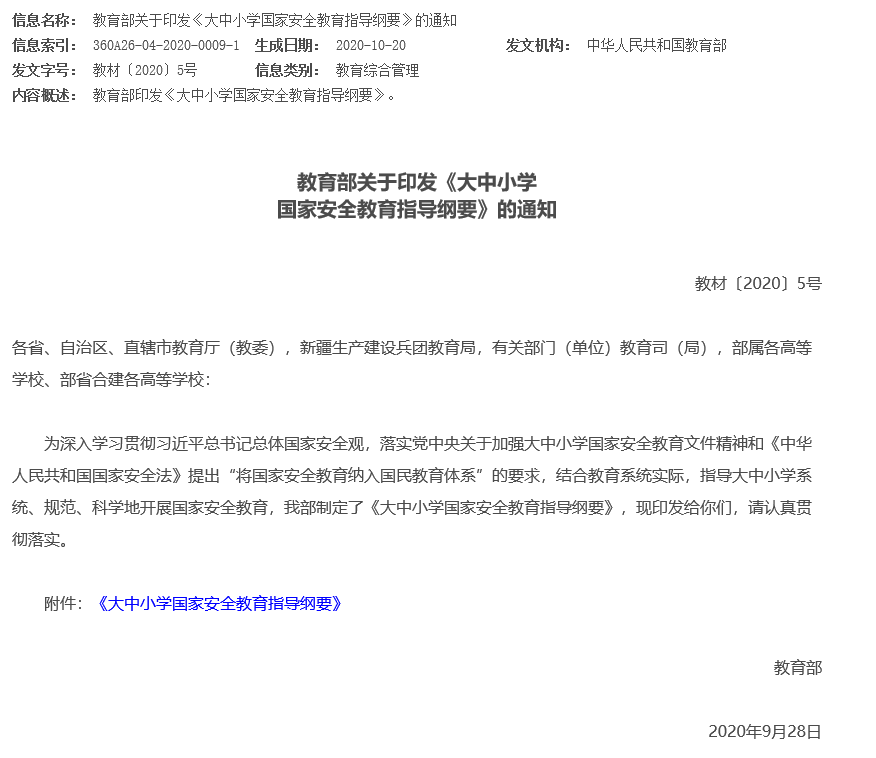 大中小学国家安全教育指导纲要为贯彻落实总体国家安全观，指导大中小学系统、规范、科学地开展国家安全教育，特制定本纲要。一、总体要求（一）指导思想以习近平新时代中国特色社会主义思想为指导，贯彻党的教育方针，落实立德树人根本任务，牢固树立和全面践行总体国家安全观，构建具有中国特色的国家安全教育体系，系统推进国家安全教育进课程、进教材、进校园，全面增强大中小学生的国家安全意识，提升维护国家安全能力，为培养社会主义合格建设者和可靠接班人打下坚实基础。（二）基本原则坚持正确方向。以总体国家安全观为统领，坚持和加强党对国家安全教育的领导，增强国家意识，强化政治认同，坚定道路自信、理论自信、制度自信、文化自信，践行社会主义核心价值观。坚持依法开展。在《中华人民共和国国家安全法》《中华人民共和国反恐怖主义法》《中华人民共和国反间谍法》《中华人民共和国网络安全法》《中华人民共和国教育法》等一系列法律框架内依法开展教育。坚持统一规划。强化顶层设计，明确大中小学各学段国家安全教育目标，落实相关法律法规要求，统筹各领域国家安全教育内容，形成纵向衔接、横向配合、有机融入的教育格局。坚持遵循规律。符合学生年龄特征，密切联系学生实际，紧贴世情国情社情，适应不同学科专业领域和不同类型教育特点，提升科学性和适宜性。坚持方式多样。充分利用多种资源，专门课程与学科融入相结合，知识学习与实践活动相结合，学校教育与社会教育相结合，生动鲜活、易于接受，增强育人实效。（三）主要目标通过国家安全教育，使学生能够深入理解和准确把握总体国家安全观，牢固树立国家利益至上的观念，增强自觉维护国家安全意识，具备维护国家安全的能力。小学阶段，重点围绕建立国家概念，启蒙国家安全意识。学生初步了解国家安全基本常识，感受个人生活与国家安全息息相关,增强爱国主义情感。初中阶段，重点围绕认识个人与国家关系，增强国家安全意识。学生初步了解总体国家安全观，掌握国家安全基础知识，理解国家安全对个人成长的重要作用，初步树立国家利益至上的观念。高中阶段，重点围绕理解人民福祉与国家关系，树立总体国家安全观。学生理解总体国家安全观，初步掌握国家安全各领域内涵及其关系，认识国家安全对国家发展的重要作用，树立忧患意识，增强自觉维护国家安全的使命感。大学阶段，重点围绕理解中华民族命运与国家关系，践行总体国家安全观。学生系统掌握总体国家安全观的内涵和精神实质，理解中国特色国家安全体系，树立国家安全底线思维，将国家安全意识转化为自觉行动，强化责任担当。二、主要内容（一）总论主要包括：国家安全的重要性，我国新时代国家安全的形势与特点，总体国家安全观的基本内涵、重点领域和重大意义，以及相关法律法规。主要学习：习近平关于总体国家安全观重要论述，牢固树立总体国家安全观，坚持统筹发展和安全，坚持人民安全、政治安全、国家利益至上有机统一，坚持维护和塑造国家安全，坚持科学统筹。以人民安全为宗旨，以政治安全为根本，以经济安全为基础，以军事、科技、文化、社会安全为保障，健全国家安全体系，增强国家安全能力。完善集中统一、高效权威的国家安全领导体制，健全国家安全法律制度体系。（二）重点领域主要包括：政治安全、国土安全、军事安全、经济安全、文化安全、社会安全、科技安全、网络安全、生态安全、资源安全、核安全、海外利益安全以及太空、深海、极地、生物等不断拓展的新型领域安全。主要学习：国家安全各重点领域的基本内涵、重要性、面临的威胁与挑战、维护的途径与方法。具体内容：政治安全包括政权安全、制度安全、意识形态安全等方面，是国家安全的根本，对于保障人民安全、维护国家利益，不断提高全体国民的获得感、幸福感、安全感，实现国家长治久安，具有根本性、全局性的重大意义。面临渗透、分裂、颠覆等敌对活动的威胁。维护政治安全必须加强党的领导、坚定理想信念。国土安全包括领土以及自然资源、基础设施安全等方面，核心是指领土完整、国家统一，边疆边境、领空、海洋权益等不受侵犯或免于威胁的状态，是国家生存和发展的基本条件。面临境内外分裂势力的挑衅。维护国土安全必须加强国防和外交能力建设。军事安全包括军事力量、军事战略和领导体制等方面，是国家安全的重要保障和保底手段。面临世界军事变革深入发展带来的挑战和潜在战争风险。维护军事安全必须贯彻落实习近平强军思想，全面推进国防和军队现代化建设。经济安全包括经济制度安全、经济秩序安全、经济主权安全、经济发展安全等方面，是国家安全与发展的基础。面临国际经济金融动荡和国内经济可持续发展挑战。维护经济安全必须坚持和完善中国特色社会主义经济发展道路。文化安全包括文化主权、文化价值观、文化资源安全等方面，是确保一个民族、一个国家独立和尊严的重要精神支撑。面临外部意识形态渗透、消极文化侵蚀、文化自信和向心力缺失等威胁。维护文化安全必须强化中华优秀传统文化、革命文化、社会主义先进文化教育。社会安全包括社会治安、社会舆情、公共卫生等方面，是社会和谐稳定的基础。面临重大疫情、群体性事件、暴力恐怖活动、新型违法犯罪等威胁。维护社会安全必须健全法制，完善体制机制，提升应对重大新发突发传染病等社会公共安全事件的能力。科技安全包括科技自身安全和科技支撑保障相关领域安全，涵盖科技人才、设施设备、科技活动、科技成果、成果应用等多个方面，是支撑国家安全的重要力量和技术基础。面临重点领域核心技术受制于人、原始创新能力不足等问题。维护科技安全必须重视人才培养、突破关键技术。网络安全包括网络基础设施、网络运行、网络服务、信息安全等方面，是保障和促进信息社会健康发展的基础。面临网络基础设施安全隐患和网络犯罪等威胁。维护网络安全必须践行“没有网络安全就没有国家安全,没有信息化就没有现代化”的理念，强化依法治网、技术创新、国际合作等，树立网络空间主权意识。生态安全包括水、土地、大气、生物物种安全等方面，是人类生存发展的基本条件。面临生态破坏、环境污染、疫情等威胁。维护生态安全必须践行“绿水青山就是金山银山”理念，加强综合治理，筑牢国家生态安全屏障。资源安全包括可再生资源安全、不可再生资源安全等方面，是国家战略命脉和国家发展依托。面临供需矛盾大、对外依存度高、开发利用水平低等问题。维护资源安全必须坚持推进绿色发展、利用好两个市场和两种资源。核安全包括核材料、核设施、核技术、核扩散安全等方面，事关人类前途命运。面临核事故风险、涉核恐怖活动、核扩散威胁和核对抗挑战等。维护核安全必须强化政治投入、国家责任、国际合作、核安全文化建设，全面提升核技术能力。海外利益安全包括海外中国公民、机构、企业安全和正当权益，海外战略性利益安全等方面。面临冲突与政局动荡、国际恐怖主义、重大自然灾害、重大新发突发传染病疫情等威胁。维护海外利益安全是高水平对外开放的必然要求，必须提升海外安全保障能力，加强国际合作。新型领域安全包括太空、深海、极地、生物等发展探索、保护利用等，是未来国际竞争的新焦点。面临技术挑战、参与国际规则制定等问题。维护新型领域安全必须推进顶层设计、加快人才培养、深化国际合作等。三、实施途径（一）开设专门课程高等学校依托校内相关教学科研机构，开设国家安全教育公共基础课。鼓励支持地方和中小学（含中职）挖掘和利用校内外国家安全教育资源，开设地方课程和校本课程。（二）开展专题教育围绕总体国家安全观和国家安全各领域，确定综合性或特定领域的主题。通过组织讲座、参观、调研、体验式实践活动等方式，进行案例分析、实地考察、访谈探究、行动反思，积极引导学生自主参与、体验感悟。（三）融入各学科专业教育教学中小学各学科课程标准、普通高等学校和职业院校公共基础课及相关专业课，要结合本学科本专业特点，明确国家安全教育相关内容和要求，纳入课程思政教学体系。各学科专业教师要强化国家安全意识，通过延伸、拓展学科知识，引导学生主动运用所学知识分析国家安全问题，着力强化学生国家安全意识，丰富国家安全知识；要理解总体国家安全观，掌握国家安全基础知识，结合学科专业领域特点,在课程中有机融入国家安全教育内容，避免简单添加、生硬联系,注重教学实效。（四）发挥校园文化作用充分利用学校各类社团、报刊媒体、广播站、宣传栏等平台，实现国家安全知识传播常态化。鼓励和支持学校网站开设国家安全宣传专栏或在线学习平台,开发适合互联网、移动终端等新兴媒体传播手段的国家安全教育精品资源。结合入学教育、升旗仪式、军训、节日庆典、全民国家安全教育日等重要时间节点，组织开展形式多样的国家安全教育活动。（五）充分利用社会资源充分发挥国家安全各领域专业人才、专业机构和行业企业的作用，开设专题讲座、指导学生实践活动、培训师资、提供专业咨询和体验服务等。有效利用各类场馆、基地、设施等，开发实践课程，组织现场教学，强化体验感受。四、考试评价（一）评价原则坚持发展性，强化教育引导，激发学生学习热情，提升学生国家安全意识，增强爱国主义情感，杜绝随意打分、简单排名。坚持过程性，激发学生积极实践，提升学生维护国家安全能力，引导知行合一，避免单一考察知识概念。坚持多元性，注重自评与他评相结合、过程评价与结果评价相结合、定性评价与定量评价相结合，保证评价全面客观。（二）评价实施依据国家安全教育主要目标和主要内容，明确评价要求和评价要点，突出素养导向。将相关国家安全教育内容纳入不同阶段学生学业评价范畴。小学阶段侧重考察参与相关活动情况；中学阶段相关学科要把国家安全教育有关内容纳入考核评价范围，兼顾活动参与情况的考察；大学阶段采用多种方式进行课程考试，兼顾过程性考核。客观记录学生参与国家安全专题教育、课程学习和社会实践等活动中的态度、行为表现和学习成果，确保记录真实可靠,纳入学生综合素质档案。五、管理与保障（一）组织领导在党委统一领导下，省级教育部门会同省级党委有关办事机构，做好本地中小学（含中职）国家安全教育顶层设计，明确工作任务、人员配备、责任机构、条件保障、经费投入、推进计划等。实行分级负责制，省级党委有关办事机构协调推动，省级教育部门牵头协调其他部门，统筹指导本地国家安全教育工作，地市、县相关部门负责组织落实，督促中小学（含中职）履行国家安全教育教学实施主体责任。高等学校党委负责本校国家安全教育的组织实施，在教师配备、经费投入等给予必要保障。（二）课时保障大中小学国家安全专题教育每学年不少于1次，每次不少于2课时。高等学校国家安全教育公共基础课不少于1学分。小学、初中、高中（含中职）各学段国家安全教育内容安排原则上不少于32课时，要统筹落实到课程标准和教材中。（三）督导检查把国家安全教育纳入教育督导体系，明确督导办法。各级教育督导部门要组织开展国家安全教育督导，着重检查教育实效，检验学生思想认识、态度情感、行为表现等方面的状况。将督导检查结果纳入年度考核范围。（四）专业指导全国国家安全教育指导委员会负责开展国家安全教育教学的研究、咨询、指导、评估、服务等工作，会同国家教材委员会相关专家委员会组织开展国家安全教育高等学校教材和中小学（含中职）读本审查。各地教育行政部门和学校通过开展典型培养、评优评先、学术研讨、经验交流等活动，进一步发挥示范引领作用。相关专业学术机构、学术团体加强国家安全教育的理论与实践研究、学术平台建设，组织开展学术交流、教学应用研究等。各级教研部门组织国家安全教育实施途径与方法的专项研究，探索学科有机融入、专题教育设计，有效指导教师教学。（五）资源开发国务院教育行政部门指导开发适合中小学（含中职）学生认知特点的国家安全教育读本，组织编写高等学校国家安全教育公共基础课教材。地方教育行政部门、学校和相关专业机构要综合运用信息技术手段，有针对性地开发配套的多媒体素材、案例库、课件、微课、专题网站、应用软件、微信公众号、在线开放课程等集成的数字化课程资源，确保资源形式与种类多样化。地方和学校应注重因地制宜，统筹利用现有资源，推动相关教育实践基地改造升级，拓展其国家安全教育功能，打造一批综合性教育实践基地和专题性教育实践基地。（六）师资队伍建设分级开展大中小学教师全员培训，将国家安全教育纳入“国培计划”、高等学校新入职教师培训、思政课教师培训等各级各类培训，强化每位教师的国家安全意识，提高实施国家安全教育的自觉性。分层次举办校级领导总体国家安全观专题研讨班，对国家安全教育关联度较高的学科教师进行专项培训，建设培训者队伍和专家库，提升实施国家安全教育的能力。选拔、培育一批专门从事国家安全教育的专业骨干教师；鼓励相关领域专家、思政课教师、相关学科教师，发挥专业特长，参与国家安全教育，形成专兼结合的国家安全教育师资队伍。鼓励支持高等学校设置国家安全教育专业或开设国家安全教育专业双学位，强化师范专业国家安全教育要求，培养从事国家安全教育专业人才。附录国家安全教育知识要点总体国家安全观总论总体国家安全观总论总体国家安全观总论总体国家安全观总论总体国家安全观总论总体国家安全观总论总体国家安全观总论总体国家安全观总论总体国家安全观总论总体国家安全观总论总体国家安全观总论总体国家安全观总论领域领域知识类别知识类别知识要点知识要点知识要点开始讲授起点学段建议开始讲授起点学段建议中小学（含中职）学科覆盖建议（大学在公共基础课中全面落实，各学科专业主动结合相关内容落实）中小学（含中职）学科覆盖建议（大学在公共基础课中全面落实，各学科专业主动结合相关内容落实）中小学（含中职）学科覆盖建议（大学在公共基础课中全面落实，各学科专业主动结合相关内容落实）领域领域知识类别知识类别一级知识点一级知识点二级知识点开始讲授起点学段建议开始讲授起点学段建议主要学科全学段相关学科全学段相关学科总体国家安全观总论总体国家安全观总论国家安全的重要性国家安全的重要性直接关乎国家主权独立和领土完整直接关乎国家主权独立和领土完整直接关乎国家主权独立和领土完整小学小学思政历史、语文、地理、科学历史、语文、地理、科学总体国家安全观总论总体国家安全观总论国家安全的重要性国家安全的重要性人民安居乐业、幸福生活的保障人民安居乐业、幸福生活的保障人民安居乐业、幸福生活的保障小学小学思政历史、语文、地理历史、语文、地理总体国家安全观总论总体国家安全观总论国家安全的重要性国家安全的重要性社会稳定、长治久安的基石社会稳定、长治久安的基石社会稳定、长治久安的基石小学小学思政历史、语文、地理历史、语文、地理总体国家安全观总论总体国家安全观总论国家安全的重要性国家安全的重要性实现中华民族伟大复兴中国梦的重要前提实现中华民族伟大复兴中国梦的重要前提实现中华民族伟大复兴中国梦的重要前提小学小学思政历史、语文、地理、科学、信息科技、信息技术历史、语文、地理、科学、信息科技、信息技术总体国家安全观总论总体国家安全观总论总体国家安全观内涵总体国家安全观内涵总体国家安全观是习近平新时代中国特色社会主义思想的重要组成部分；国家安全内涵十分丰富，涵盖领域广泛总体国家安全观是习近平新时代中国特色社会主义思想的重要组成部分；国家安全内涵十分丰富，涵盖领域广泛涉及政治安全、国土安全、军事安全、经济安全、文化安全、社会安全、科技安全、网络安全、生态安全、资源安全、核安全、海外利益安全等领域，以及新型领域安全（深海、极地、太空、生物等）小学小学思政历史、语文、地理、科学、信息科技、信息技术历史、语文、地理、科学、信息科技、信息技术总体国家安全观总论总体国家安全观总论总体国家安全观内涵总体国家安全观内涵各领域安全相互关联、相互支撑，是有机整体各领域安全相互关联、相互支撑，是有机整体五大要素：以人民安全为宗旨，以政治安全为根本，以经济安全为基础，以军事、科技、文化、社会安全为保障，以促进国际安全为依托五对关系：既重视发展问题，又重视安全问题；既重视外部安全，又重视内部安全；既重视国土安全，又重视国民安全；既重视传统安全，又重视非传统安全；既重视自身安全，又重视共同安全初中初中思政历史、语文、地理、科学、信息科技、信息技术历史、语文、地理、科学、信息科技、信息技术总体国家安全观总论总体国家安全观总论总体国家安全观内涵总体国家安全观内涵落实总体国家安全观是每个公民的法定义务落实总体国家安全观是每个公民的法定义务党的集中统一领导、人民安全为宗旨、国家利益至上、坚持共同安全；加强国家安全人民防线建设初中初中思政历史、语文、地理、科学、信息科技、信息技术历史、语文、地理、科学、信息科技、信息技术总体国家安全观总论总体国家安全观总论总体国家安全观内涵总体国家安全观内涵总体国家安全观的重大意义总体国家安全观的重大意义构建了国家安全的中国话语体系，重塑了中国国家安全体制机制，指明了中国特色国家安全道路方向高中高中思政历史、语文、地理历史、语文、地理政治安全政治安全政治安全政治安全政治安全政治安全政治安全政治安全政治安全政治安全政治安全政治安全领域领域知识类别知识类别知识要点知识要点知识要点开始讲授起点学段建议开始讲授起点学段建议中小学（含中职）学科覆盖建议（大学在公共基础课中全面落实，各学科专业主动结合相关内容落实）中小学（含中职）学科覆盖建议（大学在公共基础课中全面落实，各学科专业主动结合相关内容落实）中小学（含中职）学科覆盖建议（大学在公共基础课中全面落实，各学科专业主动结合相关内容落实）领域领域知识类别知识类别一级知识点一级知识点二级知识点开始讲授起点学段建议开始讲授起点学段建议主要学科全学段相关学科全学段相关学科政治安全政治安全政治安全的重要性政治安全的重要性攸关党和国家安危，是国家安全的根本攸关党和国家安危，是国家安全的根本攸关党和国家安危，是国家安全的根本初中初中思政历史历史政治安全政治安全政治安全的重要性政治安全的重要性是维护人民安全和国家利益的根本保证是维护人民安全和国家利益的根本保证是维护人民安全和国家利益的根本保证初中初中思政历史历史政治安全政治安全政治安全的重要性政治安全的重要性是坚持和发展中国特色社会主义的根本前提是坚持和发展中国特色社会主义的根本前提是坚持和发展中国特色社会主义的根本前提初中初中思政历史历史政治安全政治安全政治安全的主要内容政治安全的主要内容政权安全政权安全坚持党的集中统一领导、人民当家作主、全面依法治国初中初中思政历史历史政治安全政治安全政治安全的主要内容政治安全的主要内容制度安全制度安全中国特色社会主义制度初中初中思政历史历史政治安全政治安全政治安全的主要内容政治安全的主要内容意识形态安全意识形态安全坚持马克思主义在意识形态领域的指导地位，坚持学习贯彻习近平新时代中国特色社会主义思想，坚持社会主义核心价值观初中初中思政历史、语文历史、语文政治安全政治安全政治安全面临的威胁与挑战政治安全面临的威胁与挑战反华敌对势力对我国开展西方意识形态渗透反华敌对势力对我国开展西方意识形态渗透反华敌对势力对我国开展西方意识形态渗透初中初中思政历史历史政治安全政治安全政治安全面临的威胁与挑战政治安全面临的威胁与挑战国际反华敌对势力对我国发展道路、社会制度等歪曲诬蔑、遏制打压加剧国际反华敌对势力对我国发展道路、社会制度等歪曲诬蔑、遏制打压加剧国际反华敌对势力对我国发展道路、社会制度等歪曲诬蔑、遏制打压加剧高中高中思政历史历史政治安全政治安全政治安全面临的威胁与挑战政治安全面临的威胁与挑战政治认同与政治信仰弱化政治认同与政治信仰弱化政治认同与政治信仰弱化高中高中思政历史历史政治安全政治安全政治安全面临的威胁与挑战政治安全面临的威胁与挑战民族分裂势力和宗教极端势力的分裂、极端活动民族分裂势力和宗教极端势力的分裂、极端活动民族分裂势力和宗教极端势力的分裂、极端活动初中初中思政历史、地理、信息科技、信息技术历史、地理、信息科技、信息技术政治安全政治安全政治安全面临的威胁与挑战政治安全面临的威胁与挑战党内“四风”等腐败现象党内“四风”等腐败现象党内“四风”等腐败现象高中高中思政历史、语文历史、语文政治安全政治安全政治安全面临的威胁与挑战政治安全面临的威胁与挑战社会矛盾交织、演变、传导社会矛盾交织、演变、传导社会矛盾交织、演变、传导高中高中思政历史、语文历史、语文政治安全政治安全维护政治安全途径与方法维护政治安全途径与方法加强党的自身建设加强党的自身建设坚持和加强党的领导，做到“两个维护”初中初中思政历史历史政治安全政治安全维护政治安全途径与方法维护政治安全途径与方法加强党的自身建设加强党的自身建设全面从严治党初中初中思政历史历史政治安全政治安全维护政治安全途径与方法维护政治安全途径与方法加强党的自身建设加强党的自身建设坚定理想信念初中初中思政历史、语文历史、语文政治安全政治安全维护政治安全途径与方法维护政治安全途径与方法强化意识形态工作强化意识形态工作坚持“两个巩固”高中高中思政历史、语文历史、语文政治安全政治安全维护政治安全途径与方法维护政治安全途径与方法强化意识形态工作强化意识形态工作加强理想信念教育高中高中思政历史、语文历史、语文政治安全政治安全维护政治安全途径与方法维护政治安全途径与方法强化意识形态工作强化意识形态工作深化中国特色社会主义和中国梦宣传教育高中高中思政历史、语文历史、语文政治安全政治安全维护政治安全途径与方法维护政治安全途径与方法坚决抵御“颜色革命”坚决抵御“颜色革命”抵御、依法打击敌对势力渗透颠覆破坏活动初中初中思政历史历史政治安全政治安全维护政治安全途径与方法维护政治安全途径与方法坚决抵御“颜色革命”坚决抵御“颜色革命”充分利用抗疫等事例加强“四个自信”教育初中初中思政历史、语文历史、语文政治安全政治安全维护政治安全途径与方法维护政治安全途径与方法坚决抵御“颜色革命”坚决抵御“颜色革命”注重群众路线初中初中思政历史、语文历史、语文国土安全国土安全国土安全国土安全国土安全国土安全国土安全国土安全国土安全国土安全国土安全国土安全领域领域知识类别知识类别知识要点知识要点知识要点开始讲授起点学段建议开始讲授起点学段建议中小学（含中职）学科覆盖建议（大学在公共基础课中全面落实，各学科专业主动结合相关内容落实）中小学（含中职）学科覆盖建议（大学在公共基础课中全面落实，各学科专业主动结合相关内容落实）中小学（含中职）学科覆盖建议（大学在公共基础课中全面落实，各学科专业主动结合相关内容落实）领域领域知识类别知识类别一级知识点一级知识点二级知识点开始讲授起点学段建议开始讲授起点学段建议主要学科全学段相关学科全学段相关学科国土安全国土安全国土安全的重要性国土安全的重要性国家生存和发展的基本条件国家生存和发展的基本条件国家生存和发展的基本条件初中初中思政地理地理国土安全国土安全国土安全的重要性国土安全的重要性国土安全与其他领域的安全息息相关国土安全与其他领域的安全息息相关国土安全与其他领域的安全息息相关初中初中地理思政、科学、外语思政、科学、外语国土安全国土安全国土安全的重要性国土安全的重要性人民幸福生活的基础人民幸福生活的基础人民幸福生活的基础初中初中思政地理地理国土安全国土安全国土安全的主要内容国土安全的主要内容基本内涵基本内涵领土主权不受侵犯小学小学思政地理、科学地理、科学国土安全国土安全国土安全的主要内容国土安全的主要内容基本内涵基本内涵领土完整不被分裂小学小学思政地理、科学地理、科学国土安全国土安全国土安全的主要内容国土安全的主要内容基本内涵基本内涵涵盖领土、领海、领空以及自然资源、基础设施等要素小学小学思政地理地理国土安全国土安全国土安全的主要内容国土安全的主要内容领土领土领土的概念与要素小学小学思政地理地理国土安全国土安全国土安全的主要内容国土安全的主要内容领土领土领水、领陆和领空的关系初中初中地理思政、外语思政、外语国土安全国土安全国土安全的主要内容国土安全的主要内容领海领海领海的概念小学小学思政地理地理国土安全国土安全国土安全的主要内容国土安全的主要内容领海领海我国的领海范围小学小学思政地理地理国土安全国土安全国土安全的主要内容国土安全的主要内容领空领空领空的概念小学小学思政地理地理国土安全国土安全国土安全的主要内容国土安全的主要内容领空领空我国的领空范围初中初中地理思政、科学、外语思政、科学、外语国土安全国土安全国土安全的主要内容国土安全的主要内容领空领空临近空间的概念初中初中地理思政、科学、外语思政、科学、外语国土安全国土安全国土安全面临的威胁与挑战国土安全面临的威胁与挑战国土边境、海洋安全面临问题与挑战国土边境、海洋安全面临问题与挑战围绕领土边界挑起事端初中初中思政历史、地理、科学、外语历史、地理、科学、外语国土安全国土安全国土安全面临的威胁与挑战国土安全面临的威胁与挑战国土边境、海洋安全面临问题与挑战国土边境、海洋安全面临问题与挑战在南海、东海多方与我国争夺岛礁主权和海洋权益初中初中地理历史、思政、科学、外语历史、思政、科学、外语国土安全国土安全国土安全面临的威胁与挑战国土安全面临的威胁与挑战反分裂斗争形势依然严峻反分裂斗争形势依然严峻反分裂斗争的长期性、复杂性、尖锐性初中初中思政历史历史国土安全国土安全国土安全面临的威胁与挑战国土安全面临的威胁与挑战反分裂斗争形势依然严峻反分裂斗争形势依然严峻“台独” “藏独”“东突”“港独”等分裂活动构成威胁初中初中思政历史、地理、科学历史、地理、科学国土安全国土安全国土安全面临的威胁与挑战国土安全面临的威胁与挑战国土安全面临严峻的国际舆论环境国土安全面临严峻的国际舆论环境西方国家频频制造不实的国际舆论高中高中思政历史、信息技术、外语历史、信息技术、外语国土安全国土安全国土安全面临的威胁与挑战国土安全面临的威胁与挑战国土安全面临严峻的国际舆论环境国土安全面临严峻的国际舆论环境部分周边国家制造舆情激化矛盾高中高中思政信息技术、地理、外语信息技术、地理、外语国土安全国土安全维护国土安全的途径与方法维护国土安全的途径与方法完善国土安全法律和教育体系完善国土安全法律和教育体系完善维护国土安全的法律法规初中初中思政地理地理国土安全国土安全维护国土安全的途径与方法维护国土安全的途径与方法完善国土安全法律和教育体系完善国土安全法律和教育体系加强国家版图和国土主权的宣传教育小学小学思政地理地理国土安全国土安全维护国土安全的途径与方法维护国土安全的途径与方法坚持兴边富民，强边、固边、稳边坚持兴边富民，强边、固边、稳边推进兴边富民工程大学大学国土安全国土安全维护国土安全的途径与方法维护国土安全的途径与方法坚持兴边富民，强边、固边、稳边坚持兴边富民，强边、固边、稳边巩固边境安全大学大学国土安全国土安全维护国土安全的途径与方法维护国土安全的途径与方法坚持陆海统筹，建设海洋强国坚持陆海统筹，建设海洋强国坚持陆海统筹发展，推进共建“一带一路”高中高中地理思政、外语思政、外语国土安全国土安全维护国土安全的途径与方法维护国土安全的途径与方法坚持陆海统筹，建设海洋强国坚持陆海统筹，建设海洋强国推进海洋强国战略实施高中高中地理思政、外语思政、外语国土安全国土安全维护国土安全的途径与方法维护国土安全的途径与方法加强国防和外交能力建设加强国防和外交能力建设加强国防建设捍卫国土安全初中初中思政地理、科学、历史地理、科学、历史国土安全国土安全维护国土安全的途径与方法维护国土安全的途径与方法加强国防和外交能力建设加强国防和外交能力建设加强外交工作塑造良好外部环境高中高中思政外语外语国土安全国土安全维护国土安全的途径与方法维护国土安全的途径与方法加强国防和外交能力建设加强国防和外交能力建设增强国土安全的国际话语权大学大学国土安全国土安全维护国土安全的途径与方法维护国土安全的途径与方法加强国防和外交能力建设加强国防和外交能力建设增强国土安全对外法律斗争能力大学大学军事安全军事安全军事安全军事安全军事安全军事安全军事安全军事安全军事安全军事安全军事安全军事安全领域领域知识类别知识类别知识要点知识要点知识要点开始讲授起点学段建议开始讲授起点学段建议中小学（含中职）学科覆盖建议（大学在公共基础课中全面落实，各学科专业主动结合相关内容落实）中小学（含中职）学科覆盖建议（大学在公共基础课中全面落实，各学科专业主动结合相关内容落实）中小学（含中职）学科覆盖建议（大学在公共基础课中全面落实，各学科专业主动结合相关内容落实）领域领域知识类别知识类别一级知识点一级知识点二级知识点开始讲授起点学段建议开始讲授起点学段建议主要学科全学段相关学科全学段相关学科军事安全军事安全军事安全的重要性军事安全的重要性军事手段始终是维护国家安全的保底手段军事手段始终是维护国家安全的保底手段军事手段始终是维护国家安全的保底手段小学小学思政历史历史军事安全军事安全军事安全的重要性军事安全的重要性军事安全是建设巩固国防的重要前提军事安全是建设巩固国防的重要前提军事安全是建设巩固国防的重要前提初中初中思政历史历史军事安全军事安全军事安全的主要内容军事安全的主要内容军事与国防的关系军事与国防的关系军事安全的概念初中初中思政历史历史军事安全军事安全军事安全的主要内容军事安全的主要内容军事与国防的关系军事与国防的关系国防安全的概念初中初中思政历史历史军事安全军事安全军事安全的主要内容军事安全的主要内容战争与战略战争与战略战争内涵与战争样式的变化高中高中思政历史历史军事安全军事安全军事安全的主要内容军事安全的主要内容战争与战略战争与战略战略思想的历史演进高中高中思政历史历史军事安全军事安全军事安全的主要内容军事安全的主要内容力量组成力量组成国家武装力量的组成初中初中思政历史历史军事安全军事安全军事安全的主要内容军事安全的主要内容力量组成力量组成中国人民解放军现役部队组成小学小学思政历史历史军事安全军事安全军事安全的主要内容军事安全的主要内容领导体制领导体制坚持党指挥枪高中高中思政历史历史军事安全军事安全军事安全的主要内容军事安全的主要内容军事科技与武器装备军事科技与武器装备军事科技分类大学大学军事安全军事安全军事安全的主要内容军事安全的主要内容军事科技与武器装备军事科技与武器装备高技术武器装备类别大学大学军事安全军事安全军事安全的主要内容军事安全的主要内容军事秘密军事秘密军事秘密的等级大学大学军事安全军事安全军事安全的主要内容军事安全的主要内容军事秘密军事秘密军事秘密的范围大学大学军事安全军事安全军事安全的主要内容军事安全的主要内容军事外交军事外交军事外交的形式高中高中思政外语外语军事安全军事安全军事安全的主要内容军事安全的主要内容军事外交军事外交军事外交的特点高中高中思政外语外语军事安全军事安全军事安全面临的威胁与挑战军事安全面临的威胁与挑战世界新军事革命深入发展带来新挑战世界新军事革命深入发展带来新挑战战争形态和作战样式发生新的变化大学大学军事安全军事安全军事安全面临的威胁与挑战军事安全面临的威胁与挑战世界新军事革命深入发展带来新挑战世界新军事革命深入发展带来新挑战军事战略、作战思想和军事力量建设面临新的环境大学大学军事安全军事安全军事安全面临的威胁与挑战军事安全面临的威胁与挑战世界新军事革命深入发展带来新挑战世界新军事革命深入发展带来新挑战太空、网络、人工智能等新型安全领域的斗争日趋尖锐复杂大学大学军事安全军事安全军事安全面临的威胁与挑战军事安全面临的威胁与挑战军事秘密泄密军事秘密泄密境外人员渗透窃密不容乐观高中高中信息技术军事安全军事安全军事安全面临的威胁与挑战军事安全面临的威胁与挑战军事秘密泄密军事秘密泄密境内人员失泄密面临新的挑战高中高中信息技术军事安全军事安全军事安全面临的威胁与挑战军事安全面临的威胁与挑战军事秘密泄密军事秘密泄密网络军事窃密不容忽视高中高中信息技术军事安全军事安全军事安全面临的威胁与挑战军事安全面临的威胁与挑战缺乏忧患意识缺乏忧患意识军队存在和平积弊高中高中思政军事安全军事安全军事安全面临的威胁与挑战军事安全面临的威胁与挑战缺乏忧患意识缺乏忧患意识国民战争忧患意识淡薄初中初中思政军事安全军事安全维护军事安全的途径与方法维护军事安全的途径与方法加强领导指挥体制与力量建设加强领导指挥体制与力量建设新一轮军队改革的总体布局大学大学军事安全军事安全维护军事安全的途径与方法维护军事安全的途径与方法加强领导指挥体制与力量建设加强领导指挥体制与力量建设军委管总、战区主战、军种主建大学大学军事安全军事安全维护军事安全的途径与方法维护军事安全的途径与方法加强领导指挥体制与力量建设加强领导指挥体制与力量建设重塑各军兵种作战力量大学大学军事安全军事安全维护军事安全的途径与方法维护军事安全的途径与方法贯彻强军思想创新军事战略指导贯彻强军思想创新军事战略指导党在新时代的强军目标大学大学军事安全军事安全维护军事安全的途径与方法维护军事安全的途径与方法贯彻强军思想创新军事战略指导贯彻强军思想创新军事战略指导坚持“四军方略”大学大学军事安全军事安全维护军事安全的途径与方法维护军事安全的途径与方法贯彻强军思想创新军事战略指导贯彻强军思想创新军事战略指导积极防御的战略思想大学大学军事安全军事安全维护军事安全的途径与方法维护军事安全的途径与方法贯彻强军思想创新军事战略指导贯彻强军思想创新军事战略指导新时代军事战略指导方针大学大学军事安全军事安全维护军事安全的途径与方法维护军事安全的途径与方法贯彻强军思想创新军事战略指导贯彻强军思想创新军事战略指导应对新型安全领域威胁大学大学军事安全军事安全维护军事安全的途径与方法维护军事安全的途径与方法贯彻强军思想创新军事战略指导贯彻强军思想创新军事战略指导坚持军民融合发展战略大学大学军事安全军事安全维护军事安全的途径与方法维护军事安全的途径与方法加强军事保密教育加强军事保密教育宣传普及军事保密法律法规小学小学思政信息科技信息科技军事安全军事安全维护军事安全的途径与方法维护军事安全的途径与方法加强军事保密教育加强军事保密教育加强军事秘密泄密警示教育小学小学思政信息科技信息科技军事安全军事安全维护军事安全的途径与方法维护军事安全的途径与方法拓展军事外交拓展军事外交丰富军事外交内涵高中高中思政外语外语军事安全军事安全维护军事安全的途径与方法维护军事安全的途径与方法拓展军事外交拓展军事外交配合国家外交斗争高中高中思政外语外语军事安全军事安全维护军事安全的途径与方法维护军事安全的途径与方法拓展军事外交拓展军事外交加强外交主动预置高中高中思政外语外语经济安全经济安全经济安全经济安全经济安全经济安全经济安全经济安全经济安全经济安全经济安全经济安全领域知识类别知识类别知识要点知识要点知识要点知识要点知识要点开始讲授起点学段建议中小学（含中职）学科覆盖建议（大学在公共基础课中全面落实，各学科专业主动结合相关内容落实）中小学（含中职）学科覆盖建议（大学在公共基础课中全面落实，各学科专业主动结合相关内容落实）领域知识类别知识类别一级知识点一级知识点二级知识点二级知识点二级知识点开始讲授起点学段建议主要学科全学段相关学科经济安全经济安全的重要性经济安全的重要性国家安全重要基础和组成部分国家安全重要基础和组成部分实现人民安全宗旨的重要基础实现人民安全宗旨的重要基础实现人民安全宗旨的重要基础初中思政历史经济安全经济安全的重要性经济安全的重要性国家安全重要基础和组成部分国家安全重要基础和组成部分实现政治安全的重要基础实现政治安全的重要基础实现政治安全的重要基础初中思政历史、地理经济安全经济安全的重要性经济安全的重要性国家安全重要基础和组成部分国家安全重要基础和组成部分实现军事、文化、社会安全的重要基础实现军事、文化、社会安全的重要基础实现军事、文化、社会安全的重要基础初中思政历史经济安全经济安全的重要性经济安全的重要性国家安全重要基础和组成部分国家安全重要基础和组成部分实现国际安全的重要基础实现国际安全的重要基础实现国际安全的重要基础高中思政地理、外语经济安全经济安全的主要内容经济安全的主要内容基本经济制度安全基本经济制度安全公有制为主体，多种所有制经济共同发展公有制为主体，多种所有制经济共同发展公有制为主体，多种所有制经济共同发展初中思政历史经济安全经济安全的主要内容经济安全的主要内容基本经济制度安全基本经济制度安全按劳分配为主体，多种分配方式并存按劳分配为主体，多种分配方式并存按劳分配为主体，多种分配方式并存初中思政历史经济安全经济安全的主要内容经济安全的主要内容基本经济制度安全基本经济制度安全社会主义市场经济体制社会主义市场经济体制社会主义市场经济体制初中思政历史经济安全经济安全的主要内容经济安全的主要内容经济秩序安全经济秩序安全生产领域秩序安全生产领域秩序安全生产领域秩序安全高中思政经济安全经济安全的主要内容经济安全的主要内容经济秩序安全经济秩序安全流通领域秩序安全流通领域秩序安全流通领域秩序安全高中思政经济安全经济安全的主要内容经济安全的主要内容经济秩序安全经济秩序安全其他重点经济领域秩序安全其他重点经济领域秩序安全其他重点经济领域秩序安全高中思政经济安全经济安全的主要内容经济安全的主要内容经济主权安全经济主权安全对内克服地方保护主义对内克服地方保护主义对内克服地方保护主义初中思政地理经济安全经济安全的主要内容经济安全的主要内容经济主权安全经济主权安全对外抵御外来经济威胁对外抵御外来经济威胁对外抵御外来经济威胁初中思政地理经济安全经济安全的主要内容经济安全的主要内容经济发展安全经济发展安全存在发生经济危机的风险存在发生经济危机的风险存在发生经济危机的风险高中思政历史经济安全经济安全的主要内容经济安全的主要内容经济发展安全经济发展安全防范化解经济危机风险的能力防范化解经济危机风险的能力防范化解经济危机风险的能力高中思政历史经济安全经济安全面临的威胁与挑战经济安全面临的威胁与挑战国际经济金融动荡国际经济金融动荡国际金融危机持续影响国际金融危机持续影响国际金融危机持续影响大学经济安全经济安全面临的威胁与挑战经济安全面临的威胁与挑战国际经济金融动荡国际经济金融动荡世界贸易战的发展演变世界贸易战的发展演变世界贸易战的发展演变大学经济安全经济安全面临的威胁与挑战经济安全面临的威胁与挑战国际经济金融动荡国际经济金融动荡经济霸权主义和霸凌主义加剧国际经济金融动荡经济霸权主义和霸凌主义加剧国际经济金融动荡经济霸权主义和霸凌主义加剧国际经济金融动荡大学经济安全经济安全面临的威胁与挑战经济安全面临的威胁与挑战国际经济秩序面临变革国际经济秩序面临变革要求变革国际经济旧秩序的呼声不断高涨要求变革国际经济旧秩序的呼声不断高涨要求变革国际经济旧秩序的呼声不断高涨大学经济安全经济安全面临的威胁与挑战经济安全面临的威胁与挑战国际经济秩序面临变革国际经济秩序面临变革“一带一路”倡议为全球经济治理拓展了新实践“一带一路”倡议为全球经济治理拓展了新实践“一带一路”倡议为全球经济治理拓展了新实践高中思政经济安全经济安全面临的威胁与挑战经济安全面临的威胁与挑战主要经济领域安全存在风险主要经济领域安全存在风险金融安全存在风险金融安全存在风险金融安全存在风险高中思政地理、信息技术经济安全经济安全面临的威胁与挑战经济安全面临的威胁与挑战主要经济领域安全存在风险主要经济领域安全存在风险财政安全存在风险财政安全存在风险财政安全存在风险高中思政地理经济安全经济安全面临的威胁与挑战经济安全面临的威胁与挑战主要经济领域安全存在风险主要经济领域安全存在风险产业安全（含粮食安全）存在风险产业安全（含粮食安全）存在风险产业安全（含粮食安全）存在风险高中思政地理经济安全经济安全面临的威胁与挑战经济安全面临的威胁与挑战主要经济领域安全存在风险主要经济领域安全存在风险经济发展存在滑坡风险经济发展存在滑坡风险经济发展存在滑坡风险大学经济安全经济安全面临的威胁与挑战经济安全面临的威胁与挑战主要经济领域安全存在风险主要经济领域安全存在风险重要经济信息存在泄露风险重要经济信息存在泄露风险重要经济信息存在泄露风险高中信息技术思政经济安全经济安全面临的威胁与挑战经济安全面临的威胁与挑战主要经济领域安全存在风险主要经济领域安全存在风险走私活动引发的风险走私活动引发的风险走私活动引发的风险高中思政地理经济安全维护经济安全的途径与方法维护经济安全的途径与方法实现基本经济制度安全的途径与方法实现基本经济制度安全的途径与方法坚持以公有制经济为主体不动摇坚持以公有制经济为主体不动摇坚持以公有制经济为主体不动摇初中思政历史、地理经济安全维护经济安全的途径与方法维护经济安全的途径与方法实现基本经济制度安全的途径与方法实现基本经济制度安全的途径与方法坚持多种所有制经济共同发展不动摇坚持多种所有制经济共同发展不动摇坚持多种所有制经济共同发展不动摇初中思政历史、地理经济安全维护经济安全的途径与方法维护经济安全的途径与方法实现经济秩序安全的途径与方法实现经济秩序安全的途径与方法健全和完善经济领域秩序安全的法律法规健全和完善经济领域秩序安全的法律法规健全和完善经济领域秩序安全的法律法规高中思政经济安全维护经济安全的途径与方法维护经济安全的途径与方法实现经济秩序安全的途径与方法实现经济秩序安全的途径与方法制止和打击破坏经济领域秩序安全的行为制止和打击破坏经济领域秩序安全的行为制止和打击破坏经济领域秩序安全的行为高中思政经济安全维护经济安全的途径与方法维护经济安全的途径与方法实现经济主权安全的途径与方法实现经济主权安全的途径与方法维护经济方针政策自主制定的权利维护经济方针政策自主制定的权利维护经济方针政策自主制定的权利大学经济安全维护经济安全的途径与方法维护经济安全的途径与方法实现经济主权安全的途径与方法实现经济主权安全的途径与方法维护有效掌握自己重要资源的权利维护有效掌握自己重要资源的权利维护有效掌握自己重要资源的权利大学经济安全维护经济安全的途径与方法维护经济安全的途径与方法实现经济主权安全的途径与方法实现经济主权安全的途径与方法维护有效掌握自己战略产业的权利维护有效掌握自己战略产业的权利维护有效掌握自己战略产业的权利大学经济安全维护经济安全的途径与方法维护经济安全的途径与方法实现经济主权安全的途径与方法实现经济主权安全的途径与方法维护参与重要国际经济组织的权利维护参与重要国际经济组织的权利维护参与重要国际经济组织的权利高中思政经济安全维护经济安全的途径与方法维护经济安全的途径与方法实现经济主权安全的途径与方法实现经济主权安全的途径与方法维护自由利用国际市场的权利维护自由利用国际市场的权利维护自由利用国际市场的权利高中思政经济安全维护经济安全的途径与方法维护经济安全的途径与方法实现经济发展安全的途径与方法实现经济发展安全的途径与方法坚持新发展理念，促进高质量发展坚持新发展理念，促进高质量发展坚持新发展理念，促进高质量发展初中思政地理经济安全维护经济安全的途径与方法维护经济安全的途径与方法实现经济发展安全的途径与方法实现经济发展安全的途径与方法深化供给侧结构性改革，防范、化解经济领域安全风险深化供给侧结构性改革，防范、化解经济领域安全风险深化供给侧结构性改革，防范、化解经济领域安全风险高中思政地理经济安全维护经济安全的途径与方法维护经济安全的途径与方法实现经济发展安全的途径与方法实现经济发展安全的途径与方法创新和完善宏观调控创新和完善宏观调控创新和完善宏观调控高中思政历史、地理经济安全维护经济安全的途径与方法维护经济安全的途径与方法实现经济发展安全的途径与方法实现经济发展安全的途径与方法加强经济领域的保密管理加强经济领域的保密管理加强经济领域的保密管理高中思政经济安全维护经济安全的途径与方法维护经济安全的途径与方法实现经济发展安全的途径与方法实现经济发展安全的途径与方法坚持打击走私活动坚持打击走私活动坚持打击走私活动高中思政文化安全文化安全文化安全文化安全文化安全文化安全文化安全文化安全文化安全文化安全文化安全文化安全领域知识类别知识类别知识要点知识要点知识要点知识要点知识要点开始讲授起点学段建议中小学（含中职）学科覆盖建议（大学在公共基础课中全面落实，各学科专业主动结合相关内容落实）中小学（含中职）学科覆盖建议（大学在公共基础课中全面落实，各学科专业主动结合相关内容落实）领域知识类别知识类别一级知识点一级知识点二级知识点二级知识点二级知识点开始讲授起点学段建议主要学科全学段相关学科文化安全文化安全的重要性文化安全的重要性文化是国家和民族的灵魂文化是国家和民族的灵魂文化是国家和民族的灵魂文化是国家和民族的灵魂文化是国家和民族的灵魂小学思政语文、历史、地理、艺术（音乐、美术）、外语文化安全文化安全的重要性文化安全的重要性文化安全是国家安全的重要保障文化安全是国家安全的重要保障文化安全是国家安全的重要保障文化安全是国家安全的重要保障文化安全是国家安全的重要保障小学思政语文、历史、艺术（音乐、美术）文化安全文化安全的重要性文化安全的重要性建设社会主义文化强国的重要基础建设社会主义文化强国的重要基础建设社会主义文化强国的重要基础建设社会主义文化强国的重要基础建设社会主义文化强国的重要基础初中思政历史、语文、艺术（音乐、美术）、外语文化安全文化安全的重要性文化安全的重要性文化安全是国家安全的关键精神保证文化安全是国家安全的关键精神保证文化安全是国家安全的关键精神保证文化安全是国家安全的关键精神保证文化安全是国家安全的关键精神保证初中思政语文、历史、艺术（音乐、美术）、外语文化安全文化安全的重要性文化安全的重要性国际博弈的重要领域国际博弈的重要领域国际博弈的重要领域国际博弈的重要领域国际博弈的重要领域高中思政语文、历史、艺术（音乐、美术）、外语文化安全文化安全的主要内容文化安全的主要内容国家文化主权国家文化主权独立自主选择文化制度独立自主选择文化制度独立自主选择文化制度初中思政语文文化安全文化安全的主要内容文化安全的主要内容国家文化主权国家文化主权独立自主选择文化发展道路和政策独立自主选择文化发展道路和政策独立自主选择文化发展道路和政策初中思政语文文化安全文化安全的主要内容文化安全的主要内容国家文化主权国家文化主权防止文化“全盘西化”防止文化“全盘西化”防止文化“全盘西化”小学思政语文、历史、外语文化安全文化安全的主要内容文化安全的主要内容国家文化主权国家文化主权保障文化权益和推动文化发展保障文化权益和推动文化发展保障文化权益和推动文化发展初中思政语文、历史文化安全文化安全的主要内容文化安全的主要内容文化价值观文化价值观文化自信文化自信文化自信小学思政历史、语文、艺术（音乐、美术）、科学、物理文化安全文化安全的主要内容文化安全的主要内容文化价值观文化价值观文化认同（认同“三种文化”）文化认同（认同“三种文化”）文化认同（认同“三种文化”）初中思政历史、语文、艺术（音乐、美术）、科学、物理文化安全文化安全的主要内容文化安全的主要内容中华优秀传统文化、革命文化、社会主义先进文化（“三种文化”）安全中华优秀传统文化、革命文化、社会主义先进文化（“三种文化”）安全“三种文化”创新发展，不能固化僵化“三种文化”创新发展，不能固化僵化“三种文化”创新发展，不能固化僵化初中语文思政、历史、艺术（音乐、美术）、科学、物理文化安全文化安全的主要内容文化安全的主要内容中华优秀传统文化、革命文化、社会主义先进文化（“三种文化”）安全中华优秀传统文化、革命文化、社会主义先进文化（“三种文化”）安全文化遗产（语言、风俗习惯、传统节日、文物）保护文化遗产（语言、风俗习惯、传统节日、文物）保护文化遗产（语言、风俗习惯、传统节日、文物）保护小学语文思政、科学、物理、地理、历史、体育与健康、艺术（音乐、美术）、外语文化安全文化安全的主要内容文化安全的主要内容中华优秀传统文化、革命文化、社会主义先进文化（“三种文化”）安全中华优秀传统文化、革命文化、社会主义先进文化（“三种文化”）安全文化生态文化生态文化生态初中地理语文、思政、历史、艺术（音乐、美术）、物理、科学、外语文化安全文化安全面临的威胁与挑战文化安全面临的威胁与挑战西方文化和西方意识形态侵蚀西方文化和西方意识形态侵蚀西方文化和西方意识形态侵蚀西方文化和西方意识形态侵蚀西方文化和西方意识形态侵蚀初中思政历史、语文、信息科技、信息技术、外语文化安全文化安全面临的威胁与挑战文化安全面临的威胁与挑战消极娱乐、享乐和消费文化消极娱乐、享乐和消费文化消极娱乐、享乐和消费文化消极娱乐、享乐和消费文化消极娱乐、享乐和消费文化小学思政信息科技、信息技术、科学、外语文化安全文化安全面临的威胁与挑战文化安全面临的威胁与挑战恶意解构文化传统与文化符号恶意解构文化传统与文化符号恶意解构文化传统与文化符号恶意解构文化传统与文化符号恶意解构文化传统与文化符号小学思政语文、历史、信息科技、信息技术文化安全文化安全面临的威胁与挑战文化安全面临的威胁与挑战文化自信和文化向心力缺失文化自信和文化向心力缺失文化自信和文化向心力缺失文化自信和文化向心力缺失文化自信和文化向心力缺失初中思政语文、历史文化安全文化安全面临的威胁与挑战文化安全面临的威胁与挑战文化民粹主义文化民粹主义文化民粹主义文化民粹主义文化民粹主义初中思政历史文化安全文化安全面临的威胁与挑战文化安全面临的威胁与挑战不良网络文化威胁不良网络文化威胁不良网络文化威胁不良网络文化威胁不良网络文化威胁初中语文信息科技、信息技术、思政、艺术（音乐、美术）、外语文化安全维护文化安全的途径与方法维护文化安全的途径与方法加强文化认同教育（“三种文化”教育）加强文化认同教育（“三种文化”教育）热爱中华优秀文化热爱中华优秀文化热爱中华优秀文化初中语文思政、历史、地理、体育与健康、艺术（音乐、美术）文化安全维护文化安全的途径与方法维护文化安全的途径与方法加强文化认同教育（“三种文化”教育）加强文化认同教育（“三种文化”教育）增进文化自信增进文化自信增进文化自信初中语文思政、历史、地理、体育与健康、艺术（音乐、美术）文化安全维护文化安全的途径与方法维护文化安全的途径与方法加强文化认同教育（“三种文化”教育）加强文化认同教育（“三种文化”教育）文化自觉文化自觉文化自觉高中语文思政、历史、地理、体育与健康、艺术（音乐、美术）文化安全维护文化安全的途径与方法维护文化安全的途径与方法加强文化认同教育（“三种文化”教育）加强文化认同教育（“三种文化”教育）文化自强文化自强文化自强高中语文思政、历史、地理、体育与健康、艺术（音乐、美术）文化安全维护文化安全的途径与方法维护文化安全的途径与方法坚持党对文化领导，培育和践行社会主义核心价值观坚持党对文化领导，培育和践行社会主义核心价值观坚持党对文化建设的领导坚持党对文化建设的领导坚持党对文化建设的领导初中思政历史、语文文化安全维护文化安全的途径与方法维护文化安全的途径与方法坚持党对文化领导，培育和践行社会主义核心价值观坚持党对文化领导，培育和践行社会主义核心价值观培育社会主义核心价值观培育社会主义核心价值观培育社会主义核心价值观初中思政历史、语文文化安全维护文化安全的途径与方法维护文化安全的途径与方法坚持党对文化领导，培育和践行社会主义核心价值观坚持党对文化领导，培育和践行社会主义核心价值观践行社会主义核心价值观践行社会主义核心价值观践行社会主义核心价值观初中思政历史、语文文化安全维护文化安全的途径与方法维护文化安全的途径与方法加强文化遗产保护与利用加强文化遗产保护与利用保护好文化遗产保护好文化遗产保护好文化遗产小学思政语文、历史、地理、艺术（音乐、美术）、外语文化安全维护文化安全的途径与方法维护文化安全的途径与方法加强文化遗产保护与利用加强文化遗产保护与利用传承好文化遗产传承好文化遗产传承好文化遗产小学语文思政、历史、地理、艺术（音乐、美术）、外语文化安全维护文化安全的途径与方法维护文化安全的途径与方法加强文化遗产保护与利用加强文化遗产保护与利用利用好文化遗产利用好文化遗产利用好文化遗产初中地理思政、语文、历史、艺术（音乐、美术）、科学、外语文化安全维护文化安全的途径与方法维护文化安全的途径与方法推进文化创新体系与文化安全防线建设推进文化创新体系与文化安全防线建设健全文化产业体系、文化市场体系及促进公共文化服务体系健全文化产业体系、文化市场体系及促进公共文化服务体系健全文化产业体系、文化市场体系及促进公共文化服务体系高中思政地理、语文、体育与健康文化安全维护文化安全的途径与方法维护文化安全的途径与方法推进文化创新体系与文化安全防线建设推进文化创新体系与文化安全防线建设构筑文化安全阵地防线构筑文化安全阵地防线构筑文化安全阵地防线高中思政语文、信息技术文化安全维护文化安全的途径与方法维护文化安全的途径与方法推进文化创新体系与文化安全防线建设推进文化创新体系与文化安全防线建设加强文化安全国门把关和防控加强文化安全国门把关和防控加强文化安全国门把关和防控初中语文地理、信息科技、信息技术、外语文化安全维护文化安全的途径与方法维护文化安全的途径与方法营造文化安全国际环境营造文化安全国际环境积极主动加强国际文化合作积极主动加强国际文化合作积极主动加强国际文化合作大学文化安全维护文化安全的途径与方法维护文化安全的途径与方法营造文化安全国际环境营造文化安全国际环境提高文化软实力提高文化软实力提高文化软实力高中语文历史、思政社会安全社会安全社会安全社会安全社会安全社会安全社会安全社会安全社会安全社会安全社会安全社会安全领域知识类别知识类别知识要点知识要点知识要点知识要点知识要点开始讲授起点学段建议中小学（含中职）学科覆盖建议（大学在公共基础课中全面落实，各学科专业主动结合相关内容落实）中小学（含中职）学科覆盖建议（大学在公共基础课中全面落实，各学科专业主动结合相关内容落实）领域知识类别知识类别一级知识点一级知识点二级知识点二级知识点二级知识点开始讲授起点学段建议主要学科全学段相关学科社会安全社会安全的重要性社会安全的重要性国家安全的重要保障国家安全的重要保障国家安全的重要保障国家安全的重要保障国家安全的重要保障小学思政历史社会安全社会安全的重要性社会安全的重要性社会和谐稳定的基础社会和谐稳定的基础社会和谐稳定的基础社会和谐稳定的基础社会和谐稳定的基础小学思政历史社会安全社会安全的重要性社会安全的重要性社会安全提升人民群众的幸福感和满意度社会安全提升人民群众的幸福感和满意度社会安全提升人民群众的幸福感和满意度社会安全提升人民群众的幸福感和满意度社会安全提升人民群众的幸福感和满意度小学思政历史社会安全社会安全的主要内容社会安全的主要内容社会治安社会治安暴力性、侵财性犯罪：敲诈勒索、盗窃、抢劫、拐卖人口等暴力性、侵财性犯罪：敲诈勒索、盗窃、抢劫、拐卖人口等暴力性、侵财性犯罪：敲诈勒索、盗窃、抢劫、拐卖人口等初中思政社会安全社会安全的主要内容社会安全的主要内容社会治安社会治安网络犯罪网络犯罪网络犯罪初中信息科技信息技术、思政社会安全社会安全的主要内容社会安全的主要内容社会治安社会治安毒品犯罪毒品犯罪毒品犯罪初中思政体育与健康、地理社会安全社会安全的主要内容社会安全的主要内容社会治安社会治安有组织犯罪有组织犯罪有组织犯罪初中思政社会安全社会安全的主要内容社会安全的主要内容社会安全事件社会安全事件重大自然灾害重大自然灾害重大自然灾害小学地理体育与健康、科学、物理、化学社会安全社会安全的主要内容社会安全的主要内容社会安全事件社会安全事件重大事故灾难重大事故灾难重大事故灾难小学思政体育与健康、科学、物理、化学社会安全社会安全的主要内容社会安全的主要内容社会安全事件社会安全事件重大公共卫生事件重大公共卫生事件重大公共卫生事件初中地理生物学、思政、体育与健康、化学、外语社会安全社会安全的主要内容社会安全的主要内容社会安全事件社会安全事件暴力恐怖活动暴力恐怖活动暴力恐怖活动小学思政历史、地理社会安全社会安全的主要内容社会安全的主要内容社会安全事件社会安全事件社会群体性事件社会群体性事件社会群体性事件初中思政社会安全社会安全的主要内容社会安全的主要内容社会舆情社会舆情舆情传播舆情传播舆情传播小学思政信息科技、信息技术、语文社会安全社会安全的主要内容社会安全的主要内容社会舆情社会舆情传统媒体和新媒体影响力传统媒体和新媒体影响力传统媒体和新媒体影响力初中思政信息科技、信息技术、语文、历史、外语社会安全社会安全的主要内容社会安全的主要内容社会舆情社会舆情社会舆情监督社会舆情监督社会舆情监督初中思政信息科技、信息技术社会安全社会安全面临的威胁与挑战社会安全面临的威胁与挑战社会群体性事件时发社会群体性事件时发非正当维权事件非正当维权事件非正当维权事件初中思政社会安全社会安全面临的威胁与挑战社会安全面临的威胁与挑战社会群体性事件时发社会群体性事件时发泄愤事件泄愤事件泄愤事件初中思政社会安全社会安全面临的威胁与挑战社会安全面临的威胁与挑战社会群体性事件时发社会群体性事件时发骚乱事件骚乱事件骚乱事件初中思政历史社会安全社会安全面临的威胁与挑战社会安全面临的威胁与挑战暴力恐怖活动事件时发暴力恐怖活动事件时发内部反动势力事件内部反动势力事件内部反动势力事件高中思政历史、地理、信息技术社会安全社会安全面临的威胁与挑战社会安全面临的威胁与挑战暴力恐怖活动事件时发暴力恐怖活动事件时发外部敌对势力事件外部敌对势力事件外部敌对势力事件高中思政历史、信息技术、外语社会安全社会安全面临的威胁与挑战社会安全面临的威胁与挑战境外势力渗透破坏日益严重境外势力渗透破坏日益严重非法宗教渗透非法宗教渗透非法宗教渗透初中思政历史、地理、外语社会安全社会安全面临的威胁与挑战社会安全面临的威胁与挑战境外势力渗透破坏日益严重境外势力渗透破坏日益严重互联网煽动互联网煽动互联网煽动初中思政信息科技、信息技术、语文、外语社会安全社会安全面临的威胁与挑战社会安全面临的威胁与挑战境外势力渗透破坏日益严重境外势力渗透破坏日益严重文化渗透文化渗透文化渗透小学思政语文、信息科技、信息技术社会安全社会安全面临的威胁与挑战社会安全面临的威胁与挑战新型违法犯罪方式多样新型违法犯罪方式多样电信诈骗电信诈骗电信诈骗小学思政信息科技、信息技术社会安全社会安全面临的威胁与挑战社会安全面临的威胁与挑战新型违法犯罪方式多样新型违法犯罪方式多样网络诈骗网络诈骗网络诈骗小学思政信息科技、信息技术社会安全社会安全面临的威胁与挑战社会安全面临的威胁与挑战社会舆情复杂社会舆情复杂舆情炒作舆情炒作舆情炒作高中思政信息技术社会安全社会安全面临的威胁与挑战社会安全面临的威胁与挑战社会舆情复杂社会舆情复杂同情效应同情效应同情效应高中思政信息技术社会安全社会安全面临的威胁与挑战社会安全面临的威胁与挑战社会舆情复杂社会舆情复杂谣言冲击谣言冲击谣言冲击高中思政信息技术社会安全维护社会安全途径与方法维护社会安全途径与方法健全社会安全法制体制机制健全社会安全法制体制机制维护社会安全的原则、任务、方式与手段维护社会安全的原则、任务、方式与手段维护社会安全的原则、任务、方式与手段高中思政信息技术社会安全维护社会安全途径与方法维护社会安全途径与方法提升应对社会安全事件能力提升应对社会安全事件能力加强专业队伍建设加强专业队伍建设加强专业队伍建设高中思政社会安全维护社会安全途径与方法维护社会安全途径与方法提升应对社会安全事件能力提升应对社会安全事件能力加强基层群众动员组织能力加强基层群众动员组织能力加强基层群众动员组织能力初中思政社会安全维护社会安全途径与方法维护社会安全途径与方法提升应对社会安全事件能力提升应对社会安全事件能力加强自然灾害、重大疫情等社会安全事件应对能力教育加强自然灾害、重大疫情等社会安全事件应对能力教育加强自然灾害、重大疫情等社会安全事件应对能力教育小学科学体育与健康、思政、地理、生物学社会安全维护社会安全途径与方法维护社会安全途径与方法预防和妥善处置群体性事件预防和妥善处置群体性事件建立社会安全预警体系建立社会安全预警体系建立社会安全预警体系高中思政地理、信息技术社会安全维护社会安全途径与方法维护社会安全途径与方法加强反暴力反恐怖斗争加强反暴力反恐怖斗争加强反恐专业队伍建设加强反恐专业队伍建设加强反恐专业队伍建设高中思政社会安全维护社会安全途径与方法维护社会安全途径与方法加强反暴力反恐怖斗争加强反暴力反恐怖斗争加强暴力事件防控加强暴力事件防控加强暴力事件防控高中思政信息技术社会安全维护社会安全途径与方法维护社会安全途径与方法加强反暴力反恐怖斗争加强反暴力反恐怖斗争加强跨境防控合作加强跨境防控合作加强跨境防控合作高中思政信息技术、外语社会安全维护社会安全途径与方法维护社会安全途径与方法加强社会舆情引导管控加强社会舆情引导管控掌握舆情传播动态掌握舆情传播动态掌握舆情传播动态高中思政信息技术社会安全维护社会安全途径与方法维护社会安全途径与方法加强社会舆情引导管控加强社会舆情引导管控监控舆情传播途径监控舆情传播途径监控舆情传播途径高中思政信息技术社会安全维护社会安全途径与方法维护社会安全途径与方法防范外来有害因素侵入防范外来有害因素侵入建立信息防控机制建立信息防控机制建立信息防控机制初中思政信息科技、信息技术社会安全维护社会安全途径与方法维护社会安全途径与方法防范外来有害因素侵入防范外来有害因素侵入依法加强海关把控、边境安全和出入境管理依法加强海关把控、边境安全和出入境管理依法加强海关把控、边境安全和出入境管理小学思政地理科技安全科技安全科技安全科技安全科技安全科技安全科技安全科技安全科技安全科技安全科技安全科技安全领域领域知识类别知识类别知识要点知识要点知识要点开始讲授起点学段建议开始讲授起点学段建议中小学（含中职）学科覆盖建议（大学在公共基础课中全面落实，各学科专业主动结合相关内容落实）中小学（含中职）学科覆盖建议（大学在公共基础课中全面落实，各学科专业主动结合相关内容落实）中小学（含中职）学科覆盖建议（大学在公共基础课中全面落实，各学科专业主动结合相关内容落实）领域领域知识类别知识类别一级知识点一级知识点二级知识点开始讲授起点学段建议开始讲授起点学段建议主要学科全学段相关学科全学段相关学科科技安全科技安全科技安全的重要性科技安全的重要性国家安全的重要标志国家安全的重要标志国家安全的重要标志小学小学思政科学、物理、化学、生物学、信息科技、信息技术科学、物理、化学、生物学、信息科技、信息技术科技安全科技安全科技安全的重要性科技安全的重要性维护国家利益的基础维护国家利益的基础维护国家利益的基础小学小学思政科学、物理、化学、生物学、信息科技、信息技术科学、物理、化学、生物学、信息科技、信息技术科技安全科技安全科技安全的重要性科技安全的重要性提升国家实力的前提提升国家实力的前提提升国家实力的前提小学小学思政科学、物理、化学、生物学、历史、信息科技、信息技术科学、物理、化学、生物学、历史、信息科技、信息技术科技安全科技安全科技安全的重要性科技安全的重要性保障其他领域安全的技术支撑保障其他领域安全的技术支撑保障其他领域安全的技术支撑初中初中思政物理、化学、生物学、科学、信息科技、信息技术物理、化学、生物学、科学、信息科技、信息技术科技安全科技安全科技安全的主要内容科技安全的主要内容科技人才科技人才培养各类科技人才初中初中思政物理、化学、生物学、科学、信息科技、信息技术物理、化学、生物学、科学、信息科技、信息技术科技安全科技安全科技安全的主要内容科技安全的主要内容科技人才科技人才海外引进人才大学大学科技安全科技安全科技安全的主要内容科技安全的主要内容设施设备设施设备研究装置高中高中思政信息技术、物理、化学、生物学信息技术、物理、化学、生物学科技安全科技安全科技安全的主要内容科技安全的主要内容设施设备设施设备实验平台高中高中思政信息技术、物理、化学、生物学信息技术、物理、化学、生物学科技安全科技安全科技安全的主要内容科技安全的主要内容设施设备设施设备创新基地高中高中思政信息技术、物理、化学、生物学信息技术、物理、化学、生物学科技安全科技安全科技安全的主要内容科技安全的主要内容科技活动科技活动科技情报高中高中思政信息技术、物理、化学、生物学信息技术、物理、化学、生物学科技安全科技安全科技安全的主要内容科技安全的主要内容科技活动科技活动研究开发活动初中初中思政信息科技、信息技术、物理、化学、生物学、科学信息科技、信息技术、物理、化学、生物学、科学科技安全科技安全科技安全的主要内容科技安全的主要内容科技活动科技活动国际科技合作高中高中思政信息技术、物理、化学、生物学信息技术、物理、化学、生物学科技安全科技安全科技安全的主要内容科技安全的主要内容科技活动科技活动科研诚信初中初中思政信息科技、信息技术、物理、化学、生物学、科学信息科技、信息技术、物理、化学、生物学、科学科技安全科技安全科技安全的主要内容科技安全的主要内容科技活动科技活动科技伦理高中高中思政物理、化学、生物学、信息技术物理、化学、生物学、信息技术科技安全科技安全科技安全的主要内容科技安全的主要内容科技活动科技活动科学数据高中高中信息技术物理、化学、生物学、思政物理、化学、生物学、思政科技安全科技安全科技安全的主要内容科技安全的主要内容科技活动科技活动知识产权保护初中初中思政信息科技、信息技术、物理、化学、生物学、科学信息科技、信息技术、物理、化学、生物学、科学科技安全科技安全科技安全的主要内容科技安全的主要内容科技活动科技活动科技保密高中高中思政信息技术、物理、化学、生物学信息技术、物理、化学、生物学科技安全科技安全科技安全的主要内容科技安全的主要内容科技活动科技活动技术进出口初中初中思政信息科技、信息技术、物理、化学、生物学、科学信息科技、信息技术、物理、化学、生物学、科学科技安全科技安全科技安全的主要内容科技安全的主要内容科技活动科技活动科技安全审查高中高中信息技术物理、化学、生物学、思政物理、化学、生物学、思政科技安全科技安全科技安全的主要内容科技安全的主要内容成果应用成果应用支撑保障作用高中高中思政信息技术、物理、化学、生物学、地理信息技术、物理、化学、生物学、地理科技安全科技安全科技安全的主要内容科技安全的主要内容成果应用成果应用防范技术“双刃剑”效应大学大学科技安全科技安全科技安全面临的威胁与挑战科技安全面临的威胁与挑战科技基础薄弱科技基础薄弱基础研究和原始创新不强高中高中思政信息技术、物理、化学、生物学信息技术、物理、化学、生物学科技安全科技安全科技安全面临的威胁与挑战科技安全面临的威胁与挑战科技基础薄弱科技基础薄弱缺乏足够的新兴科技产业初中初中思政信息科技、信息技术、物理、化学、生物学、科学信息科技、信息技术、物理、化学、生物学、科学科技安全科技安全科技安全面临的威胁与挑战科技安全面临的威胁与挑战科技基础薄弱科技基础薄弱核心技术安全受威胁初中初中思政信息科技、信息技术、物理、化学、生物学、科学信息科技、信息技术、物理、化学、生物学、科学科技安全科技安全科技安全面临的威胁与挑战科技安全面临的威胁与挑战重大科技信息风险重大科技信息风险知识产权保护和科技保密工作有待加强初中初中思政信息科技、信息技术、物理、化学、生物学、科学信息科技、信息技术、物理、化学、生物学、科学科技安全科技安全科技安全面临的威胁与挑战科技安全面临的威胁与挑战重大科技信息风险重大科技信息风险科学数据和科技资源存在失控风险高中高中信息技术物理、化学、生物学物理、化学、生物学科技安全科技安全科技安全面临的威胁与挑战科技安全面临的威胁与挑战科技安全风险防范科技安全风险防范预警、监督和管理体制处于起步阶段高中高中    思政信息技术、物理、化学、生物学信息技术、物理、化学、生物学科技安全科技安全科技安全面临的威胁与挑战科技安全面临的威胁与挑战科技安全风险防范科技安全风险防范识别、防控和应对科技安全问题的能力不足高中高中思政信息技术、物理、化学、生物学信息技术、物理、化学、生物学科技安全科技安全科技安全面临的威胁与挑战科技安全面临的威胁与挑战人才风险人才风险人才结构不合理高中高中思政信息技术、物理、化学、生物学信息技术、物理、化学、生物学科技安全科技安全科技安全面临的威胁与挑战科技安全面临的威胁与挑战人才风险人才风险缺乏领军人才高中高中思政信息技术、物理、化学、生物学信息技术、物理、化学、生物学科技安全科技安全科技安全面临的威胁与挑战科技安全面临的威胁与挑战人才风险人才风险高端人才流失大学大学科技安全科技安全维护科技安全途径与方法维护科技安全途径与方法落实战略规划落实战略规划统筹国家安全与发展，完善国家创新体系高中高中思政信息技术、物理、化学、生物学信息技术、物理、化学、生物学科技安全科技安全维护科技安全途径与方法维护科技安全途径与方法落实战略规划落实战略规划完善科技创新体制机制，促进技术创新和成果转化高中高中思政信息技术、物理、化学、生物学信息技术、物理、化学、生物学科技安全科技安全维护科技安全途径与方法维护科技安全途径与方法落实战略规划落实战略规划加强科技安全基础设施建设大学大学科技安全科技安全维护科技安全途径与方法维护科技安全途径与方法突破重点领域突破重点领域加强前沿问题探索，注重原创突破初中初中思政信息科技、信息技术、物理、化学、生物学、科学信息科技、信息技术、物理、化学、生物学、科学科技安全科技安全维护科技安全途径与方法维护科技安全途径与方法突破重点领域突破重点领域突破关键技术，扭转受制于人的局面初中初中思政信息科技、信息技术、物理、化学、生物学、科学信息科技、信息技术、物理、化学、生物学、科学科技安全科技安全维护科技安全途径与方法维护科技安全途径与方法加强科技人才队伍建设加强科技人才队伍建设造就世界水平的创新领军人才高中高中思政信息技术、物理、化学、生物学信息技术、物理、化学、生物学科技安全科技安全维护科技安全途径与方法维护科技安全途径与方法加强科技人才队伍建设加强科技人才队伍建设注重培养中青年科技人才高中高中思政信息技术信息技术科技安全科技安全维护科技安全途径与方法维护科技安全途径与方法加强科技人才队伍建设加强科技人才队伍建设加大人才奖励制度初中初中思政信息科技、信息技术信息科技、信息技术科技安全科技安全维护科技安全途径与方法维护科技安全途径与方法加强科技安全治理加强科技安全治理建立完善科技安全预警体系高中高中思政信息技术、物理、化学、生物学信息技术、物理、化学、生物学科技安全科技安全维护科技安全途径与方法维护科技安全途径与方法加强科技安全治理加强科技安全治理完善科技安全保密法律法规，重视知识产权的保护初中初中思政信息科技、信息技术、物理、化学、生物学、地理、科学信息科技、信息技术、物理、化学、生物学、地理、科学科技安全科技安全维护科技安全途径与方法维护科技安全途径与方法加强科技安全治理加强科技安全治理加强科技安全宣传和教育培训，提升应对科技安全问题能力初中初中思政信息科技、信息技术、物理、化学、生物学、地理、科学信息科技、信息技术、物理、化学、生物学、地理、科学科技安全科技安全维护科技安全途径与方法维护科技安全途径与方法加强科技安全治理加强科技安全治理建立完善科技安全审查制度高中高中思政信息技术、物理、化学、生物学信息技术、物理、化学、生物学科技安全科技安全维护科技安全途径与方法维护科技安全途径与方法加强科技安全治理加强科技安全治理加强科学伦理审查高中高中思政信息技术、物理、化学、生物学信息技术、物理、化学、生物学网络安全网络安全网络安全网络安全网络安全网络安全网络安全网络安全网络安全网络安全网络安全网络安全领域领域知识类别知识类别知识要点知识要点知识要点开始讲授起点学段建议开始讲授起点学段建议中小学（含中职）学科覆盖建议（大学在公共基础课中全面落实，各学科专业主动结合相关内容落实）中小学（含中职）学科覆盖建议（大学在公共基础课中全面落实，各学科专业主动结合相关内容落实）中小学（含中职）学科覆盖建议（大学在公共基础课中全面落实，各学科专业主动结合相关内容落实）领域领域知识类别知识类别一级知识点一级知识点二级知识点开始讲授起点学段建议开始讲授起点学段建议主要学科全学段相关学科全学段相关学科网络安全网络安全网络安全的重要性网络安全的重要性事关国家安全和发展、事关国家网络主权、事关广大人民群众生活、事关经济社会稳定运行事关国家安全和发展、事关国家网络主权、事关广大人民群众生活、事关经济社会稳定运行事关国家安全和发展、事关国家网络主权、事关广大人民群众生活、事关经济社会稳定运行初中初中信息科技思政、信息技术、外语思政、信息技术、外语网络安全网络安全网络安全的主要内容网络安全的主要内容基础设施安全基础设施安全关键设施、设备安全初中初中信息科技信息技术信息技术网络安全网络安全网络安全的主要内容网络安全的主要内容运行与服务安全运行与服务安全防攻击、防渗透小学小学信息科技信息技术信息技术网络安全网络安全网络安全的主要内容网络安全的主要内容运行与服务安全运行与服务安全信息系统连续可靠运行初中初中信息科技信息技术信息技术网络安全网络安全网络安全的主要内容网络安全的主要内容运行与服务安全运行与服务安全网络软件产品安全初中初中信息科技信息技术信息技术网络安全网络安全网络安全的主要内容网络安全的主要内容信息安全信息安全数据传输安全小学小学信息科技信息技术信息技术网络安全网络安全网络安全的主要内容网络安全的主要内容信息安全信息安全网络信息加密小学小学信息科技信息技术信息技术网络安全网络安全网络安全的主要内容网络安全的主要内容信息安全信息安全有害信息监察监管小学小学信息科技信息技术、思政信息技术、思政网络安全网络安全网络安全的主要内容网络安全的主要内容信息安全信息安全防范网络诈骗、网络暴力小学小学信息科技信息技术、思政信息技术、思政网络安全网络安全网络安全面临的威胁与挑战网络安全面临的威胁与挑战网络信息影响民众意识形态和价值取向网络信息影响民众意识形态和价值取向不良不实网络信息误导民众价值取向风险凸显初中初中信息科技信息技术、思政信息技术、思政网络安全网络安全网络安全面临的威胁与挑战网络安全面临的威胁与挑战网络信息影响民众意识形态和价值取向网络信息影响民众意识形态和价值取向网络意识形态安全问题凸显初中初中信息科技信息技术、思政、语文信息技术、思政、语文网络安全网络安全网络安全面临的威胁与挑战网络安全面临的威胁与挑战网络信息影响民众意识形态和价值取向网络信息影响民众意识形态和价值取向民众网络安全意识薄弱，应对网络安全风险能力亟待提升初中初中信息科技信息技术、思政、语文信息技术、思政、语文网络安全网络安全网络安全面临的威胁与挑战网络安全面临的威胁与挑战网络信息影响民众意识形态和价值取向网络信息影响民众意识形态和价值取向网络舆情事件呈现高发态势高中高中信息技术思政、语文思政、语文网络安全网络安全网络安全面临的威胁与挑战网络安全面临的威胁与挑战关键基础设施面临的安全隐患增大关键基础设施面临的安全隐患增大关键基础设施的低国产化和产品应用现状加大了隐患风险初中初中信息科技信息技术信息技术网络安全网络安全网络安全面临的威胁与挑战网络安全面临的威胁与挑战关键基础设施面临的安全隐患增大关键基础设施面临的安全隐患增大针对国家关键信息基础设施攻击的威胁增大初中初中信息科技信息技术、思政信息技术、思政网络安全网络安全网络安全面临的威胁与挑战网络安全面临的威胁与挑战网络犯罪呈现高发态势网络犯罪呈现高发态势网络违法犯罪造成重大危害小学小学信息科技信息技术、思政信息技术、思政网络安全网络安全网络安全面临的威胁与挑战网络安全面临的威胁与挑战网络犯罪呈现高发态势网络犯罪呈现高发态势网络窃密高发、后果严重小学小学信息科技信息技术、思政信息技术、思政网络安全网络安全维护网络安全途径与方法维护网络安全途径与方法依法治网依法治网全面推进网络空间法治化初中初中信息科技信息技术、思政信息技术、思政网络安全网络安全维护网络安全途径与方法维护网络安全途径与方法依法治网依法治网加强网络安全信息收集、分析、通报和应急处置大学大学网络安全网络安全维护网络安全途径与方法维护网络安全途径与方法依法治网依法治网建立监测预警与应急处置制度大学大学网络安全网络安全维护网络安全途径与方法维护网络安全途径与方法依法治网依法治网建立网络安全审查制度大学大学网络安全网络安全维护网络安全途径与方法维护网络安全途径与方法网络管理网络管理采取监测、记录网络运行状态和网络安全事件的技术措施大学大学网络安全网络安全维护网络安全途径与方法维护网络安全途径与方法网络管理网络管理采取数据分类、重要数据备份和加密等措施初中初中信息科技信息技术信息技术网络安全网络安全维护网络安全途径与方法维护网络安全途径与方法技术支持技术支持技术创新，确保安全技术领先初中初中信息科技信息技术信息技术网络安全网络安全维护网络安全途径与方法维护网络安全途径与方法技术支持技术支持加强保护国家关键信息基础设施的安全初中初中信息科技信息技术信息技术网络安全网络安全维护网络安全途径与方法维护网络安全途径与方法宣传培训宣传培训建立维护国家网络主权的思维初中初中信息科技信息技术、思政信息技术、思政网络安全网络安全维护网络安全途径与方法维护网络安全途径与方法宣传培训宣传培训加强社会网络安全意识的教育小学小学信息科技信息技术、思政信息技术、思政网络安全网络安全维护网络安全途径与方法维护网络安全途径与方法国际合作国际合作网络空间治理高中高中信息技术思政思政网络安全网络安全维护网络安全途径与方法维护网络安全途径与方法国际合作国际合作网络技术研发和标准制定高中高中信息技术网络安全网络安全维护网络安全途径与方法维护网络安全途径与方法国际合作国际合作打击网络违法犯罪初中初中信息科技信息技术、思政、外语信息技术、思政、外语生态安全生态安全生态安全生态安全生态安全生态安全生态安全生态安全生态安全生态安全生态安全生态安全领域领域知识类别知识类别知识要点知识要点知识要点开始讲授起点学段建议开始讲授起点学段建议中小学（含中职）学科覆盖建议（大学在公共基础课中全面落实，各学科专业主动结合相关内容落实）中小学（含中职）学科覆盖建议（大学在公共基础课中全面落实，各学科专业主动结合相关内容落实）中小学（含中职）学科覆盖建议（大学在公共基础课中全面落实，各学科专业主动结合相关内容落实）领域领域知识类别知识类别一级知识点一级知识点二级知识点开始讲授起点学段建议开始讲授起点学段建议主要学科全学段相关学科全学段相关学科生态安全生态安全生态安全的重要性生态安全的重要性生存发展的基本条件生存发展的基本条件生存发展的基本条件小学小学科学思政、生物学、地理思政、生物学、地理生态安全生态安全生态安全的重要性生态安全的重要性经济安全的基本保障经济安全的基本保障经济安全的基本保障初中初中地理思政、生物学、科学思政、生物学、科学生态安全生态安全生态安全的重要性生态安全的重要性政治安全和社会稳定的坚固基石政治安全和社会稳定的坚固基石政治安全和社会稳定的坚固基石初中初中思政生物学生物学生态安全生态安全生态安全的重要性生态安全的重要性国土安全的重要屏障国土安全的重要屏障国土安全的重要屏障初中初中地理思政思政生态安全生态安全生态安全的重要性生态安全的重要性资源安全的重要基础资源安全的重要基础资源安全的重要基础初中初中地理思政思政生态安全生态安全生态安全的主要内容生态安全的主要内容水安全水安全水量保障的安全初中初中地理思政、化学、科学思政、化学、科学生态安全生态安全生态安全的主要内容生态安全的主要内容水安全水安全水质安全与水污染初中初中地理化学、科学、思政化学、科学、思政生态安全生态安全生态安全的主要内容生态安全的主要内容土地生态安全土地生态安全土壤污染小学小学科学化学、地理、思政化学、地理、思政生态安全生态安全生态安全的主要内容生态安全的主要内容土地生态安全土地生态安全土壤功能破坏小学小学科学化学、地理、思政化学、地理、思政生态安全生态安全生态安全的主要内容生态安全的主要内容大气安全大气安全大气污染小学小学科学化学、地理、思政化学、地理、思政生态安全生态安全生态安全的主要内容生态安全的主要内容大气安全大气安全气候变化威胁小学小学科学地理、思政地理、思政生态安全生态安全生态安全的主要内容生态安全的主要内容生物物种安全生物物种安全生物多样性丧失初中初中生物学（科学）地理、思政地理、思政生态安全生态安全生态安全的主要内容生态安全的主要内容生物物种安全生物物种安全生物入侵初中初中生物学（科学）地理、思政地理、思政生态安全生态安全生态安全的主要内容生态安全的主要内容生物物种安全生物物种安全生态服务功能退化初中初中地理生物学、科学、思政生物学、科学、思政生态安全生态安全生态安全面临的威胁与挑战生态安全面临的威胁与挑战生态破坏生态破坏水资源短缺对生产、生活及地区安全的影响小学小学科学地理、思政地理、思政生态安全生态安全生态安全面临的威胁与挑战生态安全面临的威胁与挑战生态破坏生态破坏水土流失对农业和水利工程的影响小学小学科学地理、思政地理、思政生态安全生态安全生态安全面临的威胁与挑战生态安全面临的威胁与挑战生态破坏生态破坏森林草原退化导致生态系统功能的紊乱、失调和衰退小学小学科学生物学、地理、思政生物学、地理、思政生态安全生态安全生态安全面临的威胁与挑战生态安全面临的威胁与挑战生态破坏生态破坏生物多样性丧失对生存环境的影响小学小学科学生物学、地理、思政生物学、地理、思政生态安全生态安全生态安全面临的威胁与挑战生态安全面临的威胁与挑战生态破坏生态破坏气候变化威胁人类生存发展小学小学科学生物学、地理、思政生物学、地理、思政生态安全生态安全生态安全面临的威胁与挑战生态安全面临的威胁与挑战生态破坏生态破坏生物入侵威胁生物多样性和生产生活小学小学科学生物学、地理、思政生物学、地理、思政生态安全生态安全生态安全面临的威胁与挑战生态安全面临的威胁与挑战环境污染环境污染地表水、地下水污染威胁生产生活和生态系统健康小学小学科学化学、地理、思政化学、地理、思政生态安全生态安全生态安全面临的威胁与挑战生态安全面临的威胁与挑战环境污染环境污染土地土壤污染威胁生产生活和生态系统健康小学小学科学化学、地理、思政化学、地理、思政生态安全生态安全生态安全面临的威胁与挑战生态安全面临的威胁与挑战环境污染环境污染空气污染威胁公众健康、生态环境和农业生产力小学小学科学化学、地理、思政化学、地理、思政生态安全生态安全维护生态安全途径与方法维护生态安全途径与方法健全生态保护和修复制度健全生态保护和修复制度实施重要生态系统保护和修复重大工程高中高中地理生物学、思政生物学、思政生态安全生态安全维护生态安全途径与方法维护生态安全途径与方法健全生态保护和修复制度健全生态保护和修复制度划定生态保护红线、永久基本农田、城镇开发边界三条控制线高中高中地理思政思政生态安全生态安全维护生态安全途径与方法维护生态安全途径与方法健全生态保护和修复制度健全生态保护和修复制度开展国土绿化行动初中初中地理生物学、科学生物学、科学生态安全生态安全维护生态安全途径与方法维护生态安全途径与方法健全生态保护和修复制度健全生态保护和修复制度完善天然林保护制度，扩大退耕还林还草初中初中地理生物学、科学生物学、科学生态安全生态安全维护生态安全途径与方法维护生态安全途径与方法健全生态保护和修复制度健全生态保护和修复制度保护野生动物和濒危植物小学小学思政生物学、科学生物学、科学生态安全生态安全维护生态安全途径与方法维护生态安全途径与方法健全生态保护和修复制度健全生态保护和修复制度构建天地一体化的生态安全监测预警和评估体系初中初中地理生物学、科学生物学、科学生态安全生态安全维护生态安全途径与方法维护生态安全途径与方法健全生态保护和修复制度健全生态保护和修复制度完善相关法律法规和财税制度初中初中地理思政、科学思政、科学生态安全生态安全维护生态安全途径与方法维护生态安全途径与方法健全生态保护和修复制度健全生态保护和修复制度加强生态安全国际合作初中初中地理科学、思政、外语科学、思政、外语生态安全生态安全维护生态安全途径与方法维护生态安全途径与方法环境治理环境治理大气污染防治小学小学科学化学、物理、地理化学、物理、地理生态安全生态安全维护生态安全途径与方法维护生态安全途径与方法环境治理环境治理水污染防治小学小学科学化学、地理化学、地理生态安全生态安全维护生态安全途径与方法维护生态安全途径与方法环境治理环境治理土壤污染防治小学小学科学化学、地理化学、地理生态安全生态安全维护生态安全途径与方法维护生态安全途径与方法环境治理环境治理荒漠化的防治小学小学科学地理、生物学、化学地理、生物学、化学生态安全生态安全维护生态安全途径与方法维护生态安全途径与方法环境治理环境治理水土流失防治小学小学科学地理、生物学、化学地理、生物学、化学生态安全生态安全维护生态安全途径与方法维护生态安全途径与方法强化国门安全管理强化国门安全管理建立外来有害生物，重大新发突发传染病、动植物疫情防控体系小学小学科学生物学、地理生物学、地理生态安全生态安全维护生态安全途径与方法维护生态安全途径与方法强化国门安全管理强化国门安全管理禁止濒危动植物及产品贸易小学小学科学生物学、地理生物学、地理资源安全资源安全资源安全资源安全资源安全资源安全资源安全资源安全资源安全资源安全资源安全资源安全领域领域知识类别知识类别知识要点知识要点知识要点开始讲授起点学段建议开始讲授起点学段建议中小学（含中职）学科覆盖建议（大学在公共基础课中全面落实，各学科专业主动结合相关内容落实）中小学（含中职）学科覆盖建议（大学在公共基础课中全面落实，各学科专业主动结合相关内容落实）中小学（含中职）学科覆盖建议（大学在公共基础课中全面落实，各学科专业主动结合相关内容落实）领域领域知识类别知识类别一级知识点一级知识点二级知识点开始讲授起点学段建议开始讲授起点学段建议主要学科全学段相关学科全学段相关学科资源安全资源安全资源安全的重要性资源安全的重要性国家战略命脉、国家产业发展基础、国民经济主要支撑、社会稳定的基础国家战略命脉、国家产业发展基础、国民经济主要支撑、社会稳定的基础国家战略命脉、国家产业发展基础、国民经济主要支撑、社会稳定的基础初中初中地理思政、科学思政、科学资源安全资源安全资源安全的重要性资源安全的重要性经济安全和社会安全的依托，科技安全的有效载体经济安全和社会安全的依托，科技安全的有效载体经济安全和社会安全的依托，科技安全的有效载体初中初中地理思政、科学思政、科学资源安全资源安全资源安全的主要内容资源安全的主要内容可再生资源安全可再生资源安全水资源保护和开发利用小学小学科学地理、化学地理、化学资源安全资源安全资源安全的主要内容资源安全的主要内容可再生资源安全可再生资源安全土地资源保护和开发利用小学小学科学地理、化学地理、化学资源安全资源安全资源安全的主要内容资源安全的主要内容可再生资源安全可再生资源安全生物资源保护和开发利用初中初中生物学（科学）地理、外语地理、外语资源安全资源安全资源安全的主要内容资源安全的主要内容可再生资源安全可再生资源安全海洋资源保护和开发利用初中初中地理化学、科学、外语化学、科学、外语资源安全资源安全资源安全的主要内容资源安全的主要内容可再生资源安全可再生资源安全可再生能源保护和开发利用初中初中生物学（科学）化学、地理化学、地理资源安全资源安全资源安全的主要内容资源安全的主要内容不可再生资源安全不可再生资源安全矿产资源保护和开发利用初中初中地理化学、科学、外语化学、科学、外语资源安全资源安全资源安全的主要内容资源安全的主要内容不可再生资源安全不可再生资源安全不可再生能源保护和开发利用小学小学科学化学、地理、外语化学、地理、外语资源安全资源安全资源安全面临的威胁与挑战资源安全面临的威胁与挑战资源供需矛盾形势严峻资源供需矛盾形势严峻资源开采和利用过度初中初中地理思政、化学、科学思政、化学、科学资源安全资源安全资源安全面临的威胁与挑战资源安全面临的威胁与挑战资源供需矛盾形势严峻资源供需矛盾形势严峻人均资源量少，地区分布不均初中初中地理思政、科学思政、科学资源安全资源安全资源安全面临的威胁与挑战资源安全面临的威胁与挑战资源供需矛盾形势严峻资源供需矛盾形势严峻工业生产用地过量，红线保护形势严峻初中初中地理思政、科学思政、科学资源安全资源安全资源安全面临的威胁与挑战资源安全面临的威胁与挑战资源供需矛盾形势严峻资源供需矛盾形势严峻环境污染导致可利用资源减少初中初中地理思政、化学、科学、外语思政、化学、科学、外语资源安全资源安全资源安全面临的威胁与挑战资源安全面临的威胁与挑战资源对外依存度高资源对外依存度高能源（石油天然气）大量依赖进口初中初中地理思政、化学、科学思政、化学、科学资源安全资源安全资源安全面临的威胁与挑战资源安全面临的威胁与挑战资源对外依存度高资源对外依存度高矿产资源稀缺程度增高初中初中地理思政、化学、科学思政、化学、科学资源安全资源安全资源安全面临的威胁与挑战资源安全面临的威胁与挑战资源开发利用水平不高资源开发利用水平不高开发技术不高初中初中地理思政、化学、科学思政、化学、科学资源安全资源安全资源安全面临的威胁与挑战资源安全面临的威胁与挑战资源开发利用水平不高资源开发利用水平不高利用效率偏低初中初中地理思政、化学、科学思政、化学、科学资源安全资源安全资源安全面临的威胁与挑战资源安全面临的威胁与挑战资源开发利用水平不高资源开发利用水平不高管理水平落后初中初中地理思政、科学思政、科学资源安全资源安全维护资源安全的途径与方法维护资源安全的途径与方法推进绿色发展推进绿色发展推进能源生产和消费革命，构建清洁低碳、安全高效的能源体系高中高中地理思政、化学思政、化学资源安全资源安全维护资源安全的途径与方法维护资源安全的途径与方法推进绿色发展推进绿色发展实施国家节水行动小学小学科学思政、地理思政、地理资源安全资源安全维护资源安全的途径与方法维护资源安全的途径与方法推进绿色发展推进绿色发展推进资源全面节约和循环利用，倡导绿色低碳的生活方式小学小学科学思政、地理、化学思政、地理、化学资源安全资源安全维护资源安全的途径与方法维护资源安全的途径与方法推进绿色发展推进绿色发展构建市场导向的绿色技术创新体系和产业发展高中高中地理思政、外语思政、外语资源安全资源安全维护资源安全的途径与方法维护资源安全的途径与方法推进绿色发展推进绿色发展支持资源型地区经济转型发展高中高中地理思政、化学思政、化学资源安全资源安全维护资源安全的途径与方法维护资源安全的途径与方法提高资源开发利用水平提高资源开发利用水平强化资源综合利用，提高资源利用效益初中初中地理思政、化学、科学思政、化学、科学资源安全资源安全维护资源安全的途径与方法维护资源安全的途径与方法提高资源开发利用水平提高资源开发利用水平加强再生资源利用初中初中地理思政、物理、生物学、化学、科学、外语思政、物理、生物学、化学、科学、外语资源安全资源安全维护资源安全的途径与方法维护资源安全的途径与方法提高资源开发利用水平提高资源开发利用水平保护稀有资源供应可持续性初中初中地理思政、化学、科学思政、化学、科学资源安全资源安全维护资源安全的途径与方法维护资源安全的途径与方法利用好两个市场、两种资源利用好两个市场、两种资源加大资源勘查力度，增加国内资源储备高中高中地理思政思政资源安全资源安全维护资源安全的途径与方法维护资源安全的途径与方法利用好两个市场、两种资源利用好两个市场、两种资源有效开发原生资源高中高中地理思政思政资源安全资源安全维护资源安全的途径与方法维护资源安全的途径与方法利用好两个市场、两种资源利用好两个市场、两种资源加大海外资源投资权益保护高中高中地理思政思政资源安全资源安全维护资源安全的途径与方法维护资源安全的途径与方法健全预防预备体系健全预防预备体系完善资源安全法律法规体系高中高中地理思政思政资源安全资源安全维护资源安全的途径与方法维护资源安全的途径与方法健全预防预备体系健全预防预备体系统筹国家资源供需战略，建立健全预防预备体系高中高中地理思政思政资源安全资源安全维护资源安全的途径与方法维护资源安全的途径与方法健全预防预备体系健全预防预备体系打击跨境资源走私，维护国家资源利益初中初中地理思政思政核安全核安全核安全核安全核安全核安全核安全核安全核安全核安全核安全核安全领域领域知识类别知识类别知识要点知识要点知识要点开始讲授起点学段建议开始讲授起点学段建议中小学（含中职）学科覆盖建议（大学在公共基础课中全面落实，各学科专业主动结合相关内容落实）中小学（含中职）学科覆盖建议（大学在公共基础课中全面落实，各学科专业主动结合相关内容落实）中小学（含中职）学科覆盖建议（大学在公共基础课中全面落实，各学科专业主动结合相关内容落实）领域领域知识类别知识类别一级知识点一级知识点二级知识点开始讲授起点学段建议开始讲授起点学段建议主要学科全学段相关学科全学段相关学科核安全核安全核安全的重要性核安全的重要性核能与核科学技术发展的前提和基础核能与核科学技术发展的前提和基础核能与核科学技术发展的前提和基础初中初中物理（科学）思政思政核安全核安全核安全的重要性核安全的重要性事关人民群众的生命和人类的前途命运事关人民群众的生命和人类的前途命运事关人民群众的生命和人类的前途命运初中初中物理（科学）思政思政核安全核安全核安全的主要内容核安全的主要内容核材料核材料放射性物质、核材料及相关活动初中初中物理（科学）化学、地理化学、地理核安全核安全核安全的主要内容核安全的主要内容核材料核材料核辐射危害与警示标志初中初中物理（科学）化学、地理、思政化学、地理、思政核安全核安全核安全的主要内容核安全的主要内容核设施核设施反应堆初中初中物理（科学）化学化学核安全核安全核安全的主要内容核安全的主要内容核设施核设施核电厂等初中初中物理（科学）化学化学核安全核安全核安全的主要内容核安全的主要内容核设施核设施核燃料循环和放射性废物处理贮存处置设施高中高中物理化学化学核安全核安全核安全的主要内容核安全的主要内容核技术核技术核技术分类高中高中物理化学化学核安全核安全核安全的主要内容核安全的主要内容核技术核技术核技术应用高中高中物理化学化学核安全核安全核安全的主要内容核安全的主要内容核扩散核扩散广义核安全初中初中物理（科学）化学、思政化学、思政核安全核安全核安全的主要内容核安全的主要内容核扩散核扩散狭义核安全初中初中物理（科学）化学、思政化学、思政核安全核安全核安全的主要内容核安全的主要内容核事件分级核事件分级国际核事件分级表（INES）高中高中物理化学、外语化学、外语核安全核安全核安全面临的威胁与挑战核安全面临的威胁与挑战核事故风险核事故风险和平利用核电存在的泄露和污染初中初中物理（科学）化学、思政化学、思政核安全核安全核安全面临的威胁与挑战核安全面临的威胁与挑战核事故风险核事故风险核废料处理不当初中初中物理（科学）化学、思政化学、思政核安全核安全核安全面临的威胁与挑战核安全面临的威胁与挑战核扩散形势严峻核扩散形势严峻不扩散核武器条约初中初中物理（科学）化学、思政化学、思政核安全核安全核安全面临的威胁与挑战核安全面临的威胁与挑战核扩散形势严峻核扩散形势严峻核能核技术核材料扩散流失风险和核恐怖主义威胁初中初中物理（科学）化学、思政化学、思政核安全核安全核安全面临的威胁与挑战核安全面临的威胁与挑战核武器扩散核武器扩散核武器扩散大学大学核安全核安全维护核安全的途径与方法维护核安全的途径与方法践行“四个强化”践行“四个强化”强化政治投入初中初中思政核安全核安全维护核安全的途径与方法维护核安全的途径与方法践行“四个强化”践行“四个强化”强化国家责任初中初中思政核安全核安全维护核安全的途径与方法维护核安全的途径与方法践行“四个强化”践行“四个强化”强化国际合作初中初中思政核安全核安全维护核安全的途径与方法维护核安全的途径与方法践行“四个强化”践行“四个强化”强化核安全文化初中初中思政物理、科学物理、科学核安全核安全维护核安全的途径与方法维护核安全的途径与方法保持核设施始终处于较高安全水平保持核设施始终处于较高安全水平核安全保障措施和基础设施建设初中初中物理（科学）化学化学核安全核安全维护核安全的途径与方法维护核安全的途径与方法保持核设施始终处于较高安全水平保持核设施始终处于较高安全水平预防核事故发生的能力高中高中物理化学化学核安全核安全维护核安全的途径与方法维护核安全的途径与方法保持核设施始终处于较高安全水平保持核设施始终处于较高安全水平核设施防范和应对自然灾害能力高中高中物理化学、地理化学、地理核安全核安全维护核安全的途径与方法维护核安全的途径与方法保持核设施始终处于较高安全水平保持核设施始终处于较高安全水平放射性废物安全处置能力高中高中物理化学化学核安全核安全维护核安全的途径与方法维护核安全的途径与方法保持核设施始终处于较高安全水平保持核设施始终处于较高安全水平核设施及核材料的安全保护和防范核恐怖主义高中高中物理化学化学核安全核安全维护核安全的途径与方法维护核安全的途径与方法保持核设施始终处于较高安全水平保持核设施始终处于较高安全水平核材料、核技术管控能力高中高中物理化学化学核安全核安全维护核安全的途径与方法维护核安全的途径与方法提升应急处置能力提升应急处置能力核事故缓解和应急能力建设高中高中物理化学化学核安全核安全维护核安全的途径与方法维护核安全的途径与方法提升应急处置能力提升应急处置能力核安全应急体系初中初中物理（科学）化学、地理化学、地理核安全核安全维护核安全的途径与方法维护核安全的途径与方法提升应急处置能力提升应急处置能力境外核事件应对机制与预案高中高中思政地理地理核安全核安全维护核安全的途径与方法维护核安全的途径与方法提升应急处置能力提升应急处置能力核事件社会影响监测和舆情应对高中高中思政信息技术信息技术核安全核安全维护核安全的途径与方法维护核安全的途径与方法信息公开和舆论引导信息公开和舆论引导核安全相关信息依法公开初中初中思政物理、化学、科学物理、化学、科学核安全核安全维护核安全的途径与方法维护核安全的途径与方法信息公开和舆论引导信息公开和舆论引导核安全科普与文化建设初中初中物理（科学）化学化学核安全核安全维护核安全的途径与方法维护核安全的途径与方法信息公开和舆论引导信息公开和舆论引导科学引导与民众监督初中初中思政物理、化学、科学物理、化学、科学核安全核安全维护核安全的途径与方法维护核安全的途径与方法核安全的监督检查核安全的监督检查核安全法规建设初中初中思政物理、化学、科学物理、化学、科学核安全核安全维护核安全的途径与方法维护核安全的途径与方法核安全的监督检查核安全的监督检查核安全监督检查制度高中高中思政核安全核安全维护核安全的途径与方法维护核安全的途径与方法核安全的监督检查核安全的监督检查核安全监管能力和人才队伍建设高中高中思政核安全核安全维护核安全的途径与方法维护核安全的途径与方法加强国际合作,维护国际核安全体系加强国际合作,维护国际核安全体系核安全国际组织与国际公约初中初中思政物理、化学、科学、地理、外语物理、化学、科学、地理、外语核安全核安全维护核安全的途径与方法维护核安全的途径与方法加强国际合作,维护国际核安全体系加强国际合作,维护国际核安全体系核安全峰会进程高中高中思政物理、化学、科学、外语物理、化学、科学、外语核安全核安全维护核安全的途径与方法维护核安全的途径与方法加强国际合作,维护国际核安全体系加强国际合作,维护国际核安全体系国际核安全事件应对、援助与信息共享高中高中思政物理、化学、地理、外语物理、化学、地理、外语核安全核安全维护核安全的途径与方法维护核安全的途径与方法加强国际合作,维护国际核安全体系加强国际合作,维护国际核安全体系核安全技术引进和合作开发大学大学海外利益安全海外利益安全海外利益安全海外利益安全海外利益安全海外利益安全海外利益安全海外利益安全海外利益安全海外利益安全海外利益安全海外利益安全领域领域知识类别知识类别知识要点知识要点知识要点开始讲授起点学段建议开始讲授起点学段建议中小学（含中职）学科覆盖建议（大学在公共基础课中全面落实，各学科专业主动结合相关内容落实）中小学（含中职）学科覆盖建议（大学在公共基础课中全面落实，各学科专业主动结合相关内容落实）中小学（含中职）学科覆盖建议（大学在公共基础课中全面落实，各学科专业主动结合相关内容落实）领域领域知识类别知识类别一级知识点一级知识点二级知识点开始讲授起点学段建议开始讲授起点学段建议主要学科全学段相关学科全学段相关学科海外利益安全海外利益安全海外利益安全的重要性海外利益安全的重要性是新一轮对外开放的必然要求是新一轮对外开放的必然要求是新一轮对外开放的必然要求初中初中思政地理、历史、外语地理、历史、外语海外利益安全海外利益安全海外利益安全的重要性海外利益安全的重要性是保护国家利益、增进人民福祉的重要保障是保护国家利益、增进人民福祉的重要保障是保护国家利益、增进人民福祉的重要保障小学小学思政地理地理海外利益安全海外利益安全海外利益安全的重要性海外利益安全的重要性是统筹国内国际两个大局的时代召唤是统筹国内国际两个大局的时代召唤是统筹国内国际两个大局的时代召唤高中高中思政地理、外语地理、外语海外利益安全海外利益安全海外利益安全的主要内容海外利益安全的主要内容海外中国公民、机构和企业合法权益海外中国公民、机构和企业合法权益海外公民人身安全和基本权益保障、资产安全、投资利益安全保障初中初中思政海外利益安全海外利益安全海外利益安全的主要内容海外利益安全的主要内容海外战略性利益安全海外战略性利益安全战略物资、能源供应和重要海上通道安全保障初中初中地理思政思政海外利益安全海外利益安全海外利益安全的主要内容海外利益安全的主要内容海外战略性利益安全海外战略性利益安全国家形象高中高中思政海外利益安全海外利益安全海外利益安全的主要内容海外利益安全的主要内容海外战略性利益安全海外战略性利益安全国际规则高中高中思政海外利益安全海外利益安全海外利益安全面临的威胁与挑战海外利益安全面临的威胁与挑战冲突与政局动荡冲突与政局动荡部分地区局势动荡与内战冲突威胁我国公民和法人在当地利益安全高中高中思政地理、历史、外语地理、历史、外语海外利益安全海外利益安全海外利益安全面临的威胁与挑战海外利益安全面临的威胁与挑战冲突与政局动荡冲突与政局动荡东道国政局不稳影响双边合作进展高中高中思政地理、历史、外语地理、历史、外语海外利益安全海外利益安全海外利益安全面临的威胁与挑战海外利益安全面临的威胁与挑战国际恐怖主义活动多发国际恐怖主义活动多发恐怖主义活动严重威胁我国海外项目和人员安全小学小学思政地理地理海外利益安全海外利益安全海外利益安全面临的威胁与挑战海外利益安全面临的威胁与挑战重大自然灾害，重大新发突发传染病、动植物疫情等时有发生重大自然灾害，重大新发突发传染病、动植物疫情等时有发生地震、海啸等自然灾害，以及重大新发突发传染病疫情对海外中国公民的安全威胁日益凸显小学小学思政地理、生物学、科学地理、生物学、科学海外利益安全海外利益安全维护海外利益安全途径与方法维护海外利益安全途径与方法健全维护海外利益安全的工作机制健全维护海外利益安全的工作机制增强海外利益风险监测、评估、预警、沟通及处置能力高中高中地理信息技术、思政信息技术、思政海外利益安全海外利益安全维护海外利益安全途径与方法维护海外利益安全途径与方法健全维护海外利益安全的工作机制健全维护海外利益安全的工作机制加强国家对于海外机构和人员的安全保护力量高中高中思政海外利益安全海外利益安全维护海外利益安全途径与方法维护海外利益安全途径与方法健全维护海外利益安全的工作机制健全维护海外利益安全的工作机制构建社会力量和机构广泛参与的维护海外利益的综合性安全网大学大学海外利益安全海外利益安全维护海外利益安全途径与方法维护海外利益安全途径与方法健全维护海外利益安全的工作机制健全维护海外利益安全的工作机制加强海外安全文明出行的宣传教育小学小学思政地理、外语地理、外语海外利益安全海外利益安全维护海外利益安全途径与方法维护海外利益安全途径与方法健全维护海外利益安全的工作机制健全维护海外利益安全的工作机制加强维护海外利益安全和保密的宣传教育培训初中初中思政信息科技、信息技术信息科技、信息技术海外利益安全海外利益安全维护海外利益安全途径与方法维护海外利益安全途径与方法加强维护海外利益安全的国际合作加强维护海外利益安全的国际合作建立常态化国际反恐合作机制高中高中思政外语外语海外利益安全海外利益安全维护海外利益安全途径与方法维护海外利益安全途径与方法加强维护海外利益安全的国际合作加强维护海外利益安全的国际合作加强国际执法合作打击跨国犯罪初中初中思政外语外语海外利益安全海外利益安全维护海外利益安全途径与方法维护海外利益安全途径与方法强化海外非战争军事行动强化海外非战争军事行动增强军队海外护航、反恐演习、灾害救援等行动能力高中高中思政地理、外语地理、外语新型领域安全（太空安全、深海安全、极地安全、生物安全）新型领域安全（太空安全、深海安全、极地安全、生物安全）新型领域安全（太空安全、深海安全、极地安全、生物安全）新型领域安全（太空安全、深海安全、极地安全、生物安全）新型领域安全（太空安全、深海安全、极地安全、生物安全）新型领域安全（太空安全、深海安全、极地安全、生物安全）新型领域安全（太空安全、深海安全、极地安全、生物安全）新型领域安全（太空安全、深海安全、极地安全、生物安全）新型领域安全（太空安全、深海安全、极地安全、生物安全）新型领域安全（太空安全、深海安全、极地安全、生物安全）新型领域安全（太空安全、深海安全、极地安全、生物安全）新型领域安全（太空安全、深海安全、极地安全、生物安全）领域领域知识类别知识类别知识要点知识要点知识要点开始讲授起点学段建议开始讲授起点学段建议中小学（含中职）学科覆盖建议（大学在公共基础课中全面落实，各学科专业主动结合相关内容落实）中小学（含中职）学科覆盖建议（大学在公共基础课中全面落实，各学科专业主动结合相关内容落实）中小学（含中职）学科覆盖建议（大学在公共基础课中全面落实，各学科专业主动结合相关内容落实）领域领域知识类别知识类别一级知识点一级知识点二级知识点开始讲授起点学段建议开始讲授起点学段建议主要学科全学段相关学科全学段相关学科新型领域安全（太空安全、深海安全、极地安全、生物安全）新型领域安全（太空安全、深海安全、极地安全、生物安全）新型领域安全的重要性新型领域安全的重要性是战略新疆域安全，涉及潜在的重大国家利益是战略新疆域安全，涉及潜在的重大国家利益是战略新疆域安全，涉及潜在的重大国家利益初中初中思政地理、生物学、科学地理、生物学、科学新型领域安全（太空安全、深海安全、极地安全、生物安全）新型领域安全（太空安全、深海安全、极地安全、生物安全）新型领域安全的重要性新型领域安全的重要性是未来国际竞争的新焦点是未来国际竞争的新焦点是未来国际竞争的新焦点初中初中思政地理、生物学、科学、历史地理、生物学、科学、历史新型领域安全（太空安全、深海安全、极地安全、生物安全）新型领域安全（太空安全、深海安全、极地安全、生物安全）新型领域安全的主要内容新型领域安全的主要内容太空安全太空安全太空资源的合理开发和利用初中初中地理思政、物理、化学、科学思政、物理、化学、科学新型领域安全（太空安全、深海安全、极地安全、生物安全）新型领域安全（太空安全、深海安全、极地安全、生物安全）新型领域安全的主要内容新型领域安全的主要内容太空安全太空安全太空科学考察与技术研究初中初中地理物理、科学、信息科技、信息技术物理、科学、信息科技、信息技术新型领域安全（太空安全、深海安全、极地安全、生物安全）新型领域安全（太空安全、深海安全、极地安全、生物安全）新型领域安全的主要内容新型领域安全的主要内容太空安全太空安全太空开发的国际战略竞争高中高中地理物理、信息技术、外语物理、信息技术、外语新型领域安全（太空安全、深海安全、极地安全、生物安全）新型领域安全（太空安全、深海安全、极地安全、生物安全）新型领域安全的主要内容新型领域安全的主要内容深海安全深海安全深海资源的合理开发和利用初中初中地理化学、科学化学、科学新型领域安全（太空安全、深海安全、极地安全、生物安全）新型领域安全（太空安全、深海安全、极地安全、生物安全）新型领域安全的主要内容新型领域安全的主要内容深海安全深海安全深海区域科学考察与技术研究初中初中地理新型领域安全（太空安全、深海安全、极地安全、生物安全）新型领域安全（太空安全、深海安全、极地安全、生物安全）新型领域安全的主要内容新型领域安全的主要内容极地安全极地安全极地资源的合理利用初中初中地理化学、科学化学、科学新型领域安全（太空安全、深海安全、极地安全、生物安全）新型领域安全（太空安全、深海安全、极地安全、生物安全）新型领域安全的主要内容新型领域安全的主要内容极地安全极地安全极地区域航道的探索与治理初中初中地理新型领域安全（太空安全、深海安全、极地安全、生物安全）新型领域安全（太空安全、深海安全、极地安全、生物安全）新型领域安全的主要内容新型领域安全的主要内容极地安全极地安全极地区域科学考察与技术研究初中初中地理物理、化学、科学、信息科技、信息技术物理、化学、科学、信息科技、信息技术新型领域安全（太空安全、深海安全、极地安全、生物安全）新型领域安全（太空安全、深海安全、极地安全、生物安全）新型领域安全的主要内容新型领域安全的主要内容生物安全生物安全防控重大新发突发传染病、动植物疫情初中初中生物学（科学）思政、体育与健康思政、体育与健康新型领域安全（太空安全、深海安全、极地安全、生物安全）新型领域安全（太空安全、深海安全、极地安全、生物安全）新型领域安全的主要内容新型领域安全的主要内容生物安全生物安全研究、开发、应用生物技术，保障实验室生物安全高中高中生物学新型领域安全（太空安全、深海安全、极地安全、生物安全）新型领域安全（太空安全、深海安全、极地安全、生物安全）新型领域安全的主要内容新型领域安全的主要内容生物安全生物安全防范生物恐怖袭击、防御生物武器威胁大学大学新型领域安全（太空安全、深海安全、极地安全、生物安全）新型领域安全（太空安全、深海安全、极地安全、生物安全）新型领域安全的主要内容新型领域安全的主要内容生物安全生物安全保障人类遗传资源和其他生物资源安全高中高中生物学思政思政新型领域安全（太空安全、深海安全、极地安全、生物安全）新型领域安全（太空安全、深海安全、极地安全、生物安全）新型领域安全面临的威胁与挑战新型领域安全面临的威胁与挑战太空安全面临的威胁与挑战太空安全面临的威胁与挑战开发外层空间面临技术挑战高中高中物理信息技术信息技术新型领域安全（太空安全、深海安全、极地安全、生物安全）新型领域安全（太空安全、深海安全、极地安全、生物安全）新型领域安全面临的威胁与挑战新型领域安全面临的威胁与挑战太空安全面临的威胁与挑战太空安全面临的威胁与挑战太空开发经营面临安全问题高中高中思政新型领域安全（太空安全、深海安全、极地安全、生物安全）新型领域安全（太空安全、深海安全、极地安全、生物安全）新型领域安全面临的威胁与挑战新型领域安全面临的威胁与挑战太空安全面临的威胁与挑战太空安全面临的威胁与挑战频轨资源短缺、太空碎片增加阻碍人类活动大学大学新型领域安全（太空安全、深海安全、极地安全、生物安全）新型领域安全（太空安全、深海安全、极地安全、生物安全）新型领域安全面临的威胁与挑战新型领域安全面临的威胁与挑战深海安全面临的威胁与挑战深海安全面临的威胁与挑战开发深海区域面临技术挑战高中高中物理生物学、信息技术生物学、信息技术新型领域安全（太空安全、深海安全、极地安全、生物安全）新型领域安全（太空安全、深海安全、极地安全、生物安全）新型领域安全面临的威胁与挑战新型领域安全面临的威胁与挑战深海安全面临的威胁与挑战深海安全面临的威胁与挑战探索深海面临的未知风险大学大学新型领域安全（太空安全、深海安全、极地安全、生物安全）新型领域安全（太空安全、深海安全、极地安全、生物安全）新型领域安全面临的威胁与挑战新型领域安全面临的威胁与挑战极地安全面临的威胁与挑战极地安全面临的威胁与挑战保护利用极地区域面临技术挑战初中初中物理（科学）信息技术信息技术新型领域安全（太空安全、深海安全、极地安全、生物安全）新型领域安全（太空安全、深海安全、极地安全、生物安全）新型领域安全面临的威胁与挑战新型领域安全面临的威胁与挑战极地安全面临的威胁与挑战极地安全面临的威胁与挑战探索极地存在的巨大未知危险初中初中地理新型领域安全（太空安全、深海安全、极地安全、生物安全）新型领域安全（太空安全、深海安全、极地安全、生物安全）新型领域安全面临的威胁与挑战新型领域安全面临的威胁与挑战生物安全面临的威胁与挑战生物安全面临的威胁与挑战重大新发突发传染病、动植物疫情对人类健康的危害初中初中生物学（科学）体育与健康体育与健康新型领域安全（太空安全、深海安全、极地安全、生物安全）新型领域安全（太空安全、深海安全、极地安全、生物安全）新型领域安全面临的威胁与挑战新型领域安全面临的威胁与挑战生物安全面临的威胁与挑战生物安全面临的威胁与挑战生物因素对生态环境的危害初中初中生物学（科学）新型领域安全（太空安全、深海安全、极地安全、生物安全）新型领域安全（太空安全、深海安全、极地安全、生物安全）新型领域安全面临的威胁与挑战新型领域安全面临的威胁与挑战生物安全面临的威胁与挑战生物安全面临的威胁与挑战生物因素对经济社会发展的危害初中初中生物学（科学）思政思政新型领域安全（太空安全、深海安全、极地安全、生物安全）新型领域安全（太空安全、深海安全、极地安全、生物安全）新型领域安全面临的威胁与挑战新型领域安全面临的威胁与挑战生物安全面临的威胁与挑战生物安全面临的威胁与挑战生物因素对国家利益的危害初中初中生物学（科学）思政思政新型领域安全（太空安全、深海安全、极地安全、生物安全）新型领域安全（太空安全、深海安全、极地安全、生物安全）维护新型领域安全的途径与方法维护新型领域安全的途径与方法推进新型领域安全的顶层设计推进新型领域安全的顶层设计建立健全维护和塑造新型领域安全法律法规体系初中初中思政地理、生物学、科学地理、生物学、科学新型领域安全（太空安全、深海安全、极地安全、生物安全）新型领域安全（太空安全、深海安全、极地安全、生物安全）维护新型领域安全的途径与方法维护新型领域安全的途径与方法推进新型领域安全的顶层设计推进新型领域安全的顶层设计制定太空、深海、极地、生物等新型领域发展规划高中高中地理思政思政新型领域安全（太空安全、深海安全、极地安全、生物安全）新型领域安全（太空安全、深海安全、极地安全、生物安全）维护新型领域安全的途径与方法维护新型领域安全的途径与方法加快新型领域安全的科技创新和人才培养加快新型领域安全的科技创新和人才培养加快新型领域核心科技创新与研发初中初中思政物理、生物学、科学、信息科技、信息技术物理、生物学、科学、信息科技、信息技术新型领域安全（太空安全、深海安全、极地安全、生物安全）新型领域安全（太空安全、深海安全、极地安全、生物安全）维护新型领域安全的途径与方法维护新型领域安全的途径与方法加快新型领域安全的科技创新和人才培养加快新型领域安全的科技创新和人才培养加快培养和储备新型领域人才高中高中思政物理、生物学、信息技术物理、生物学、信息技术新型领域安全（太空安全、深海安全、极地安全、生物安全）新型领域安全（太空安全、深海安全、极地安全、生物安全）维护新型领域安全的途径与方法维护新型领域安全的途径与方法加快新型领域安全的科技创新和人才培养加快新型领域安全的科技创新和人才培养加快新型领域基础设施设备建设高中高中思政物理、生物学、信息技术物理、生物学、信息技术新型领域安全（太空安全、深海安全、极地安全、生物安全）新型领域安全（太空安全、深海安全、极地安全、生物安全）维护新型领域安全的途径与方法维护新型领域安全的途径与方法开展新型领域安全国际合作开展新型领域安全国际合作推动新型领域国际治理和规则制定大学大学新型领域安全（太空安全、深海安全、极地安全、生物安全）新型领域安全（太空安全、深海安全、极地安全、生物安全）维护新型领域安全的途径与方法维护新型领域安全的途径与方法开展新型领域安全国际合作开展新型领域安全国际合作推进新型领域的国际合作，构建互利共赢可持续发展的环境高中高中思政地理、外语地理、外语新型领域安全（太空安全、深海安全、极地安全、生物安全）新型领域安全（太空安全、深海安全、极地安全、生物安全）维护新型领域安全的途径与方法维护新型领域安全的途径与方法开展新型领域安全国际合作开展新型领域安全国际合作推动新型领域安全文化建设大学大学